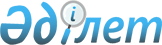 "Медициналық қызмет саласындағы мемлекеттік көрсетілетін қызметтер стандарттарын бекіту туралы" Қазақстан Республикасы Денсаулық сақтау және әлеуметтік даму министрінің 2015 жылғы 28 сәуірдегі № 294 бұйрығына өзгерістер мен толықтыру енгізу туралы
					
			Күшін жойған
			
			
		
					Қазақстан Республикасы Денсаулық сақтау министрінің 2017 жылғы 10 шілдедегі № 496 бұйрығы. Қазақстан Республикасының Әділет министрлігінде 2017 жылғы 25 қыркүйекте № 15741 болып тіркелді. Күші жойылды - Қазақстан Республикасы Денсаулық сақтау министрінің 2020 жылғы 4 қарашадағы № ҚР ДСМ-180/2020 бұйрығымен.
      Ескерту. Күші жойылды – ҚР Денсаулық сақтау министрінің 04.11.2020 № ҚР ДСМ-180/2020 (алғашқы ресми жарияланған күнінен кейін күнтізбелік он күн өткен соң қолданысқа енгізіледі) бұйрығымен.
      "Мемлекеттік көрсетілетін қызметтер туралы" 2013 жылғы 15 сәуірдегі Қазақстан Республикасы Заңының 10-бабының 1) тармақшасына сәйкес БҰЙЫРАМЫН:
      1. "Медициналық қызмет саласындағы мемлекеттік көрсетілетін қызметтер стандарттарын бекіту туралы" Қазақстан Республикасы Денсаулық сақтау және әлеуметтік даму министрінің 2015 жылғы 28 сәуірдегі № 294 бұйрығына (Нормативтік құқықтық актілерді мемлекеттік тіркеу тізілімінде № 11356 болып тіркелген, "Әділет" ақпараттық-құқықтық жүйесінде 2015 жылғы 22 шілдеде жарияланған) мынадай өзгерістермен толықтыру енгізілсін:
      1-тармақ мынадай редакцияда жазылсын:
      "1. Мыналар: 
      1) осы бұйрыққа 1-қосымшаға сәйкес "Клиникалық практикаға жіберу үшін маман сертификатын беру" мемлекеттік көрсетілетін қызмет стандарты; 
      2) осы бұйрыққа 2-қосымшаға сәйкес "Медициналық білімі бар мамандарға біліктілік санатын беру туралы куәлік беру" мемлекеттік көрсетілетін қызмет стандарты; 
      3) осы бұйрыққа 3-қосымшаға сәйкес "Медициналық ұйымдар қызметінің аккредиттеу стандарттарына сәйкестігін тану мақсатында оларды аккредиттеу" мемлекеттік көрсетілетін қызмет стандарты; 
      4) осы бұйрыққа 4-қосымшаға сәйкес "Медициналық қызметке лицензия беру" мемлекеттік көрсетілетін қызмет стандарты; 
      5) осы бұйрыққа 5-қосымшаға сәйкес "Адам ағзаларын (ағзаларының бөлiктерiн) және (немесе) адам тiндерiн, қан мен оның компоненттерiн Қазақстан Республикасының аумағына әкелуге және (немесе) Қазақстан Республикасының аумағынан әкетуге лицензия беру" мемлекеттік көрсетілетін қызмет стандарты; 
      6) осы бұйрыққа 6-қосымшаға сәйкес "Туыстас емес транспланттауды жүргізу мақсатында гемопоэздік дің жасушаларын, сүйек кемігін өткізген жағдайда, оларды, сондай-ақ диагностикалық мақсаттарға арналған немесе биомедициналық зерттеулер жүргізу процесінде алынған жасушалардың, тіндердің, биологиялық сұйықтықтар мен сөлдердің, оның ішінде адамның тіршілік әрекеті өнімдерінің, физиологиялық және патологиялық шығындылардың, сүртінділердің, қырындылардың, шайындылардың үлгілерін Қазақстан Республикасының аумағына әкелуге және Қазақстан Республикасының аумағынан әкетуге қорытынды (рұқсат беру құжаттарын) беру" мемлекеттік көрсетілетін қызмет стандарты; 
      7) осы бұйрыққа 7-қосымшаға сәйкес "Тегін медициналық көмектің кепілдік берілген көлемін көрсету жөніндегі әлеуетті қызметтер берушінің қойылатын талаптарға сәйкестігін (сәйкес еместігін) анықтау" мемлекеттік көрсетілетін қызмет стандарты; 
      8) осы бұйрыққа 8-қосымшаға сәйкес "Медициналық технологияларға клиникалық зерттеу жүргізуге рұқсат беру" мемлекеттік көрсетілетін қызмет стандарты;
      9) осы бұйрыққа 9-қосымшаға сәйкес "Денсаулық сақтау саласындағы ұлттық холдингте және оның еншілес ұйымдарында, сондай-ақ Назарбаев Университетінде немесе оның медициналық ұйымдарында, Қазақстан Республикасының Президенті Іс басқармасының медициналық ұйымдарында кәсіптік медициналық қызметті жүзеге асыруға шақырылған тұлғаларды қоспағанда, шетелдік мамандарды клиникалық практикаға жіберу" мемлекеттік көрсетілетін қызмет стандарты бекітілсін.";
      көрсетілген бұйрыққа 5-қосымшаның оң жақтағы жоғарғы бұрышы мынадай редакцияда жазылсын:
      көрсетілген бұйрыққа 8-қосымшаның оң жақтағы жоғарғы бұрышы мынадай редакцияда жазылсын:
      көрсетілген бұйрыққа 9-қосымшаның оң жақтағы жоғарғы бұрышы мынадай редакцияда жазылсын:
      көрсетілген бұйрыққа 10-қосымшаның оң жақтағы жоғарғы бұрышы мынадай редакцияда жазылсын:
      көрсетілген бұйрыққа 11-қосымшаның оң жақтағы жоғарғы бұрышы мынадай редакцияда жазылсын:
      осы бұйрыққа 1-қосымшаға  сәйкес 9-қосымшамен толықтырылсын;
      көрсетілген бұйрықпен бекітілген "Клиникалық практикаға жіберу үшін маман сертификатын беру" мемлекеттік көрсетілетін қызмет стандартында:
      1-тараудың атауы мынадай редакцияда жазылсын:
      "1-тарау. Жалпы ережелер";
      2 және 3-тармақтар мынадай редакцияда жазылсын:
      "2. Мемлекеттік көрсетілетін қызмет стандартын Қазақстан Республикасы Денсаулық сақтау министрлігі (бұдан әрі – Министрлік) әзірледі.
      3. Мемлекеттік қызметті Министрліктің Қоғамдық денсаулық сақтау комитетінің аумақтық департаменттері (бұдан әрі – көрсетілетін қызметті беруші) көрсетеді.
      Мемлекеттік қызметті көрсету үшін өтініштерді қабылдау және нәтижесін беру www.egov.kz,www.elicense.kz "электрондық үкімет" веб-порталы (бұдан әрі – портал) арқылы жүзеге асырылады.";
      2-тараудың атауы мынадай редакцияда жазылсын:
      "2-тарау. Мемлекеттік қызметті көрсету тәртібі";
      4-тармақ мынадай редакцияда жазылсын:
      "4. Мемлекеттік қызметті көрсету мерзімі:
      1) құжаттар топтамасынпорталға тапсырған кезден бастап– 5 (бес) жұмыс күні.
      Көрсетілетін қызметті беруші көрсетілетін қызметті алушының құжаттарын алған кезден бастап екі жұмыс күні ішінде ұсынылған құжаттардың толықтығын тексереді.
      Ұсынылған құжаттардың осы мемлекеттік көрсетілетін қызмет стандартының 9-тармағында көзделген тізбеге сәйкес толық емес және (немесе) мерзімі өткен құжаттарды ұсыну фактісі анықталған жағдайларда көрсетілетін қызметті беруші көрсетілген мерзімде өтінішті қарауды тоқтату туралы жазбаша дәлелді жауап береді;
      2) қызмет көрсетудің рұқсат етілетін ең ұзақ уақыты – 15 (он бес) минут.";
      8-тармақ мынадай редакцияда жазылсын:
      8. Порталдың жұмыс кестесі - жөндеу жұмыстарын жүргізуге байланысты техникалық үзілістерді есептемегенде, тәулік бойы (көрсетілетін қызметті алушы жұмыс уақыты аяқталғаннан кейін, демалыс және мереке күндері жүгінген кезде Қазақстан Республикасының еңбек заңнамасына сәйкес өтінішті қабылдау және мемлекеттік қызметті көрсету нәтижесін беру келесі жұмыс күнімен жүзеге асырылады).
      9-тармақ мынадай редакцияда жазылсын: 
      "9. Көрсетілетін қызметті алушы (не сенімхат бойынша оның өкілі) жүгінген кезде мемлекеттік қызметті көрсету үшін қажетті құжаттардың тізбесі:
      1) көрсетілетін қызметті алушының ЭЦҚ-сымен куәландырылған электрондық құжат нысанындағы сұрау салуы;
      2) осы мемлекеттік көрсетілетін қызмет стандартына 3-қосымшаға сәйкес мәліметтер нысаны және мынадай құжаттар:
      3) мамандардың кәсіби даярлығын бағалау және біліктілігінің сәйкестігін растау нәтижесінің электрондық көшірмесі; 
      4) медициналық білімі туралы дипломның электрондық көшірмесі;
      5) мәлімделген мамандық бойынша интернатураны, резидентураны не клиникалық ординатураны (бар болса) аяқтағаны туралы құжаттың электрондық көшірмесі;
      6) мәлімделген мамандық бойынша қайта даярлау туралы куәліктің электрондық көшірмесі (бар болса);
      7) мәлімделген мамандық бойынша соңғы 5 жыл ішінде біліктілігін арттыру туралы куәліктің электрондық көшірмесі (бар болса);
      8) Қазақстан Республикасынан тыс жерде медициналық білім алған адамдар үшін білімі туралы құжаттарды тану және нострификациялау туралы куәліктің электрондық көшірмесі;
      9) білімі туралы құжаттарды алғаннан кейін тегін, атын немесе әкесінің атын (бар болса) өзгерткен адамдар үшін тегін, атын, әкесінің атын (бар болса) ауыстырғаны немесе некеге отырғаны туралы немесе некені бұзу туралы куәлігінің электрондық көшірмесі;
      Шет тілде берілген құжатқа мемлекеттік немесе орыс тілдерінде аудармасы бар нотариалдық куәландырылған көшірмесі қосымша ұсынылады.
      Көрсетілетін қызметті алушының жеке басын куәландыратын құжаттың мәліметтерін көрсетілетін қызметті беруші "электрондық үкімет" шлюзі арқылы тиісті мемлекеттік ақпараттық жүйелерден алады.
      Көрсетілетін қызметті алушы барлық қажетті құжаттардыкөрсетілетін қызметті алушының "жеке кабинетінде"тапсырған кезде мемлекеттік қызметті көрсетуге арналған сұрау салудың қабылданғаны туралы мәртебе көрсетіледі";
      9-1-тармақ мынадай редакцияда жазылсын:
      "9-1. Көрсетілетін қызметті беруші мынадай негіздер бойынша:
      Қазақстан Республикасы Денсаулық сақтау министрінің 2015 жылғы 28 тамыздағы № 693 бұйрығымен бекітілген (Нормативтік құқықтық актілерді мемлекеттік тіркеу тізілімінде № 12134 болып тіркелген)көрсетілетін қызметті алушы және (немесе) мемлекеттік қызмет көрсету үшін ұсынылған материалдар, деректер мен мәліметтеранық емес екендігі және (немесе)сәйкес келмесе;
      2) көрсетілетін қызметті алушыға қатысты мәлімделген мамандығы бойынша медициналық қызметке тыйым салу туралы соттың заңды күшіне енген шешімі (үкімі) болса;
      3) көрсетілетін қызметті алушыға қатысты соттың заңды күшіне енген үкімі болса, оның негізінде көрсетілетін қызметті алушының мемлекеттік көрсетілетін қызметті алумен байланысты арнаулы құқығынан айырылса, мемлекеттік қызметті көрсетуден бас тартады.";
      3-тараудың атауы мынадай редакцияда жазылсын:
      "3-тарау. Көрсетілетін қызметті берушінің және (немесе) олардың лауазымды тұлғаларының мемлекеттік қызмет көрсету мәселелері бойынша шешімдеріне, әрекеттеріне (әрекетсіздігіне) шағымданутәртібі";
      4-тараудың атауы мынадай редакцияда жазылсын:
      "4-тарау. Мемлекеттік қызметті көрсетудің,оның ішінде электрондық нысанда көрсетілетін қызметтің ерекшеліктері ескерілген өзге де талаптар";
      13-тармақ мынадай редакцияда жазылсын:
      "13. Мемлекеттік қызмет көрсету орындарының мекенжайлары Министрліктің www.mz.gov.kz интернет-ресурсында орналастырылған.";
      көрсетілген бұйрықпен бекітілген "Медициналық білімі бар мамандарға біліктілік санатын беру туралы куәлікті беру" мемлекеттік көрсетілетін қызмет стандартында:
      1-тараудың атауы мынадай редакцияда жазылсын:
      "1-тарау. Жалпы ережелер";
      2 және 3-тармақтар мынадай редакцияда жазылсын:
      "2. Мемлекеттік көрсетілетін қызмет стандартын Қазақстан Республикасы Денсаулық сақтау министрлігі (бұдан әрі – Министрлік) әзірледі. 
      3. Мемлекеттік қызметті Министрліктің Қоғамдық денсаулық сақтау комитетінің аумақтық департаменттері (бұдан әрі – көрсетілетін қызметті беруші) көрсетеді.
      Өтінішті қабылдау және көрсетілген мемлекеттік қызметтің нәтижесін беру көрсетілетін қызметті алушының негізгі жұмыс орны бойынша www.egov.kz, www.elicense.kz "электрондық үкімет" веб-порталы (бұдан әрі – портал) арқылы жүзеге асырылады.";
      2-тараудың атауы мынадай редакцияда жазылсын:
      "2-тарау.Мемлекеттік қызметті көрсету тәртібі";
      4-тармақ мынадай редакцияда жазылсын:
      "4. Мемлекеттік қызметті көрсету мерзімі:
      1) құжаттар топтамасын тапсырған кезден бастап– 5 (бес) жұмыс күні.
      Көрсетілетін қызметті беруші көрсетілетін қызметті алушының құжаттарын алған кезден бастап екі жұмыс күні ішінде ұсынылған құжаттардың толықтығын тексереді.
      Ұсынылған құжаттардың осы мемлекеттік көрсетілетін қызмет стандартының 9-тармағында көзделген тізбеге сәйкес толық емес және (немесе) қолданылу мерзімі өткен құжаттарды ұсыну фактісі анықталған жағдайларда көрсетілетін қызметті беруші көрсетілген мерзімде өтінішті қарауды тоқтату туралы жазбаша дәлелді жауап береді;
      2) қызмет көрсетудің рұқсат етілетін ең ұзақ уақыты –15 (он бес) минут.";
      8-тармақ мынадай редакцияда жазылсын:
      8. Порталдың жұмыс кестесі - жөндеу жұмыстарын жүргізуге байланысты техникалық үзілістерді есептемегенде, тәулік бойы (көрсетілетін қызметті алушы жұмыс уақыты аяқталғаннан кейін, демалыс және мереке күндері жүгінген кезде Қазақстан Республикасының еңбек заңнамасына сәйкес өтінішті қабылдау және мемлекеттік қызметті көрсету нәтижесін беру келесі жұмыс күнімен жүзеге асырылады).
      9-тармақ мынадай редакцияда жазылсын:
      "9. Көрсетілетін қызметті алушы (не сенімхат бойынша оның өкілі) жүгінген кезде мемлекеттік қызметті көрсету үшін қажетті құжаттар тізбесі:
      тиісті біліктілік санатын бере отырып 5 (бес) жыл мерзімге куәлік алу үшін:
      көрсетілетін қызметті алушының ЭЦҚ-сымен куәландырылған электрондық 
      құжат нысанындағы сұрау салуы;
      осы мемлекеттік көрсетілетін қызмет стандартына 3-қосымшаға сәйкес 
      мәліметтер нысаны және мынадай құжаттар:
      мамандардың кәсіби даярлығын бағалау және біліктілігінің сәйкестігін растау нәтижесінің электрондық көшірмесі; 
      медициналық білімі туралы дипломның электрондық көшірмесі;
      мәлімделген мамандық бойынша интернатураны, резидентураны не клиникалық ординатураны (бар болса) аяқтағаны туралы құжаттың электрондық көшірмесі;
      мәлімделген мамандық бойынша қайта даярлау туралы куәліктің электрондық көшірмесі (бар болса);
      мәлімделген мамандық бойынша соңғы 5 жыл ішінде біліктілігін арттыру туралы куәлігінің электрондық көшірмесі;
      мәлімделген мамандық бойынша біліктілік санатын бере отырып куәліктің не маман сертификатының көшірмесі (бар болса);
      клиникалық практикамен айналысатын адамдарға клиникалық практикаға рұқсат беру үшін маман сертификатының электрондық көшірмесі; 
      Қазақстан Республикасынан тыс жерде медициналық білім алған адамдар үшін білімі туралы құжаттарды тану және нострификациялау туралы куәліктің электрондық көшірмесі;
      білімі туралы құжаттарды алғаннан кейін тегін, атын немесе әкесінің атын (бар болса) өзгерткен адамдар үшін тегін, атын, әкесінің атын (бар болса) ауыстырғаны немесе некеге отырғаны туралы немесе некені бұзу туралы куәлігінің электрондық көшірмесі. 
      Шет тілде берілген құжатқа мемлекеттік немесе орыс тілдерінде аудармасы бар нотариалдық куәландырылған көшірмесі қосымша ұсынылады.
      2) Халықтың санитариялық – эпидемиологиялық саламаттылығы саласындағы мамандарды қоспағанда, денсаулық сақтау саласындағы мамандар үшін біліктілік санатын беру туралы куәлікті беру және қайтарып алу қағидаларын, мерзімдерін бекіту туралы Қазақстан Республикасы Денсаулық сақтау және әлеуметтік даму министрінің 2015 жылғы 29 маусымдағы № 531 бұйрықтың (Нормативтік құқықтық актілерді мемлекеттік тіркеу тізілімінде № 11787 болып тіркелген)17-тармағына сәйкес бірінші немесе жоғары біліктілік санатын бере отырып мерзімсіз (тұрақты мерзімге) куәлікті алу үшін: 
      көрсетілетін қызметті алушының ЭЦҚ-сымен куәландырылған электрондық құжат нысанындағы сұрау салуы;
      осы мемлекеттік көрсетілетін қызмет стандартына 5-қосымшаға сәйкес мәліметтер нысаны және мынадай құжаттар:
      бірінші, жоғары біліктілік санатын бере отырып, бұрын берілген үш мәні бірдей куәліктің (сертификаттың) электрондық көшірмелері;
      жоғары және орта медициналық және фармацевтикалық білімі бар мамандар үшін құжаттарды тапсыру кезінде соңғы бес жыл ішінде мәлімделген мамандық бойынша кемінде 216 сағат көлемінде біліктілігін жоғарылатуы туралы куәлігінің электрондық көшірмесі.
      Көрсетілетін қызметті алушының жеке басын куәландыратын құжаттың мәліметтерін көрсетілетін қызметті беруші "электрондық үкімет" шлюзі арқылы тиісті мемлекеттік ақпараттық жүйелерден алады.
      Көрсетілетін қызметті алушы барлық қажетті құжаттардыкөрсетілетін қызметті алушының "жеке кабинетінде" тапсырған кезде мемлекеттік қызметті көрсетуге арналған сұрау салудың қабылданғаны туралы мәртебе көрсетіледі.";
      9-1-тармақ мынадай редакцияда жазылсын:
      "9-1. Көрсетілетін қызметті беруші мынадай негіздер бойынша:
      1) Қазақстан Республикасы Денсаулық сақтау және әлеуметтік даму министрінің 2015 жылғы 29 маусымдағы № 531 бұйрығымен (Нормативтік құқықтық актілерді мемлекеттік тіркеу тізілімінде № 11787 болып тіркелген)бекітілген талаптарға көрсетілетін қызметті алушы және (немесе) мемлекеттік қызмет көрсету үшін ұсынылған материалдар, деректер мен мәліметтердің сәйкессіздігі және (немесе)анық емес екені белгіленсе; 
      2) көрсетілетін қызметті алушыға қатысты мәлімделген мамандығы бойынша медициналық қызметке тыйым салу туралы соттың заңды күшіне енген шешімі (үкімі) болса;
      3) көрсетілетін қызметті алушыға қатысты соттың заңды күшіне енген үкімі болса, оның негізінде көрсетілетін қызметті алушының мемлекеттік көрсетілетін қызметті алумен байланысты арнаулы құқығынан айырылса, мемлекеттік қызметті көрсетуден бас тартады.";
      3-тараудың атауы мынадай редакцияда жазылсын:
      "3-тарау. Көрсетілетін қызметті берушінің және (немесе) олардың лауазымды тұлғаларының мемлекеттік қызмет көрсету мәселелері бойынша шешімдеріне, әрекеттеріне (әрекетсіздігіне) шағымданутәртібі";
      4-тараудың атауы мынадай редакцияда жазылсын:
      "4-тарау. Мемлекеттік қызметті көрсетудің, оның ішінде электрондық нысанда көрсетілетін қызметтің ерекшеліктері ескерілген өзге де талаптар";
      13-тармақ мынадай редакцияда жазылсын:
      "13. Мемлекеттік қызмет көрсету орындарының мекенжайлары Министрліктің www.mz.gov.kz интернет-ресурсында орналастырылған.";
      көрсетілген бұйрықпен бекітілген "Медициналық ұйымдар қызметінің аккредиттеу стандарттарына сәйкестігін тану мақсатында оларды аккредиттеу" мемлекеттік көрсетілетін қызмет стандартында:
      1-тараудың атауы мынадай редакцияда жазылсын:
      "1-тарау. Жалпы ережелер";
      2 және 3-тармақтар мынадай редакцияда жазылсын:
      "2. Мемлекеттік көрсетілетін қызмет стандартын Қазақстан Республикасы Денсаулық сақтау министрлігі (бұдан әрі – Министрлік) әзірледі. 
      3. Мемлекеттік қызметті Министрліктің Қоғамдық денсаулық сақтау комитеті, оның аумақтық бөлімшелері және денсаулық сақтау саласында уәкілетті орган аккредиттеген ұйым(бұдан әрі – көрсетілетін қызметті беруші) көрсетеді.
      Мемлекеттік көрсетілетін қызметті алу үшін өтінішті қабылдау:
      1) көрсетілетін қызметті берушінің кеңсесі - Министрліктің Қоғамдық денсаулық сақтау комитетініңаумақтық бөлімшелері және денсаулық сақтау саласында уәкілетті органмен аккредиттеуден өткен ұйым;
      2) www.egov.kz, www.elicense.kz "электрондық үкімет" веб-порталы (бұдан әрі – портал)арқылы жүзеге асырылады.
      Мемлекеттік қызмет көрсету нәтижесін беру портал арқылы жүзеге асырылады.";
      2-тараудың атауы мынадай редакцияда жазылсын:
      "2-тарау. Мемлекеттік қызметті көрсету тәртібі";
      4-тармақ мынадай редакция жазылсын:
      "4. Мемлекеттік қызметті көрсету мерзімі"; 
      көрсетілетін қызметті берушіге құжаттар пакетін тапсырған кезден 
      бастап, сондай-ақ порталға жүгінген кезде:
      аккредиттеу туралы куәлікті беру кезінде – 45 (қырық бес) жұмыс күні;
      субъектінің атауы, ұйымдастыру-құқықтық нысаны өзгерген жағдайда куәлікті қайта ресімдеу – 5 (бес) жұмыс күні;
      2) құжаттарды тапсыру үшін күтудің рұқсат етілетін ең ұзақ уақыты – 15 (он бес) минут;
      3) қызмет көрсетудің рұқсат етілетін ең ұзақ уақыты – 15 (он бес) минут.
      6 және 7-тармақтар мынадай редакцияда жазылсын:
      "6. Мемлекеттік қызмет көрсету нәтижесі – осы мемлекеттік көрсетілетін қызмет стандартына 1-қосымшаға сәйкес нысан бойынша аккредиттеу туралы куәлікне осы стандарттың 9-1-тармағында белгіленген негіздер бойынша мемлекеттік қызметті көрсетуден бас тарту туралы дәлелді жауап. 
      Аккредиттеу туралы куәлік 3 жыл мерзімге беріледі.
      Мемлекеттік қызмет көрсету нәтижесін ұсыну нысаны: электрондық/қағаз түрінде.
      Көрсетілетін қызметті алушы портал арқылы жүгінген кезде мемлекеттік 
      көрсетілетін қызметтің нәтижесі көрсетілетін қызметті алушының "жеке кабинетіне" Министрліктің Қоғамдық денсаулық сақтау комитетінің және денсаулық сақтау саласында уәкілетті орган аккредиттеген ұйымныңуәкілетті тұлғасының электрондық цифрлық қолтаңбасымен (бұдан әрі – ЭЦҚ) куәландырылған электрондық құжат нысанында жіберіледі.
      Көрсетілетін қызметті алушы аккредиттеу туралы куәлікті қағаз тасығышта алу үшін жүгінген жағдайда аккредиттеу туралы куәлік электрондық нысанда ресімделеді, басып шығарылады және көрсетілетін қызметті беруші басшысының мөрімен және қолымен расталады.
      7. Мемлекеттік қызмет заңды тұлғаларға (бұдан әрі – көрсетілетін қызметті алушы) ақылы көрсетіледі.";
      9-тармақ мынадай редакцияда жазылсын:
      "9. Көрсетілетін қызметті алушы (не сенімхат бойынша оның өкілі) жүгінген кезде мемлекеттік қызметті көрсету үшін қажетті құжаттар тізбесі:
      1) көрсетілетін қызметті берушіге:
      аккредиттеу туралы куәлікті алу үшін:
      осы мемлекеттік көрсетілетін қызмет стандартына 2-қосымшаға сәйкес нысан бойынша өтініш;
      аккредиттеу туралы куәлікті қайта ресімдеу үшін:
      осы мемлекеттік көрсетілетін қызмет стандартына 3-қосымшаға сәйкес нысан бойынша өтініш;
      көрсетілетін қызметті алушының атауының немесе ұйымдық-құқықтық нысанының өзгеруін растайтын құжат;
      2) порталға жүгінген кезде:
      аккредиттеу туралы куәлікті алу үшін:
      көрсетілетін қызметті алушының ЭЦҚ-сымен куәландырылған электрондық құжат нысанындағы сұрау салу;
      аккредиттеу туралы куәлікті қайта ресімдеу үшін:
      көрсетілетін қызметті алушының ЭЦҚ-сымен куәландырылған электрондық құжат нысанындағы сұрау салу;
      көрсетілетін қызметті алушының атауының немесе ұйымдық-құқықтық нысанының өзгеруін растайтын құжаттың электрондық көшірмесі.
      Мемлекеттік ақпараттық ресурстар болып табылатын заңды тұлға ретінде мемлекеттік тіркеу (қайта тіркеу) туралы, көрсетілетін қызметті алушының денсаулық сақтау саласындағы уәкілетті орган бекіткен аккредиттеу стандарттарына сәйкестігіне өзін-өзі бағалау нәтижелері туралы, медициналық және (немесе) фармацевтикалық қызметті жүзеге асыру құқығына лицензия туралы құжаттардың мәліметтерін көрсетілетін қызметті беруші "электрондық үкімет" шлюзі арқылы тиісті мемлекеттік ақпараттық жүйелерден алады.
      Көрсетілетін қызметті алушы барлық қажетті құжаттарды:
      көрсетілетін қызметті берушінің кеңсесі арқылы берген кезде (қолма-қол немесе пошта байланысы арқылы) – қағаз тасығышта өтініштің көшірмесінде құжаттар топтамасын қабылдау күні мен уақытын көрсете отырып, көрсетілетін қызметті берушінің кеңсесінде тіркелгені туралы белгі оның қабылданғанын растау болып табылады;
      портал арқылы берген кезде - көрсетілетін қызметті алушының "жеке кабинетінде" мемлекеттік қызметті көрсетуге арналған сұрау салудың қабылданғаны туралы мәртебе көрсетіледі.";
      Қызметті алушының ұсынылған құжаттардың осы тармақпен көзделген тізбеге сәйкес толық емес және (немесе) мерзімі өткен құжаттарды ұсыну фактісі анықталған жағдайларда көрсетілетін қызметті беруші құжатты қабылдаудан бас тартады;
      3-тараудың атауы мынадай редакцияда жазылсын:
      "3-тарау. Көрсетілетін қызметті берушінің және (немесе) олардың лауазымды тұлғаларының мемлекеттік қызмет көрсету мәселелері бойынша шешімдеріне, әрекеттеріне (әрекетсіздігіне) шағымданутәртібі";
      4-тараудың атауы мынадай редакцияда жазылсын:
      "4-тарау. Мемлекеттік көрсетілетін қызметті көрсетудің, оның ішінде электрондық нысанда көрсетілетін қызметтің ерекшелген өзге де талаптар";
      "13-тармақ мынадай редакцияда жазылсын:
      Мемлекеттік қызмет көрсету орындарының мекенжайлары Министрліктің www.mz.gov.kz интернет-ресурсында орналастырылған.";
      16-тармақ мынадай редакцияда жазылсын:
      "16. Мемлекеттік қызмет көрсету мәселелері жөніндегі анықтама қызметтерінің байланыс телефондары Министрліктің www.mz.gov.kz интернет-ресурсында орналастырылған, Бірыңғай байланыс-орталығы: 1414, 8-800-080-7777.";
      осы стандартқа 1-қосымша осы бұйрыққа 2-қосымшаға  сәйкес жаңа редакцияда жазылсын;
      осы стандартқа 2-қосымша осы бұйрыққа 3-қосымшаға  сәйкес жаңа редакцияда жазылсын;
      осы стандартқа 5-қосымша алып тасталсын;
      көрсетілген бұйрықпен бекітілген "Медициналық қызметке лицензия беру" мемлекеттік көрсетілетін қызмет стандартында:
      1-тараудың атауы мынадай редакцияда жазылсын:
      "1-тарау. Жалпы ережелер";
      2-тармақ мынадай редакцияда жазылсын:
      "2. Мемлекеттік көрсетілетін қызмет стандартын Қазақстан Республикасы Денсаулық сақтау министрлігі (бұдан әрі – Министрлік) әзірледі.";
      2-тараудың атауы мынадай редакцияда жазылсын:
      "2-тарау. Мемлекеттік қызметті көрсету тәртібі";
      4-тармақ мынадай редакцияда жазылсын:
      "4. Мемлекеттік қызметті көрсету мерзімдері:
      1) көрсетілетін қызметті берушіге, Мемлекеттік корпорацияға құжаттардың топтамасын тапсырған кезден бастап, сондай-ақ порталға жүгінген кезде:
      лицензияны және (немесе) лицензияға қосымшаны беру кезінде – 15 (он бес) жұмыс күні;
      лицензияныжәне (немесе) лицензияға қосымшаны қайта ресімдеу кезінде – 3 (үш) жұмыс күні;
      қағаз нысанда берілген лицензия және (немесе) лицензияға қосымша жоғалған немесе бүлінген жағдайда оның телнұсқасын беру кезінде – 2 (екі) жұмыскүні.
      Көрсетілетін қызметті беруші екі жұмыс күні ішінде көрсетілетін қызметті алушы ұсынған құжаттарының толықтығын тексереді, сондай-ақ лицензиялау кезінде қойылатын талаптарға сәйкестігі тұрғысынан мемлекеттік органдардың келісімдерін (ілеспе рұқсаттарды) алу үшін өтініш берушінің алдағы қызметті немесе әрекетті (операцияны) жүзеге асыру орны бойынша халықтың санитариялық-эпидемиологиялық саламаттылығы саласындағы мемлекеттік орган ведомствосының аумақтық бөлімшеріне сұрау салуды жібереді.
      Ұсынылған құжаттардың осы мемлекеттік көрсетілетін қызмет стандартының 9-тармағында көзделген тізбеге сәйкес толық емес және (немесе) мерзімі өткен құжаттарды ұсыну фактісі анықталған жағдайларда көрсетілетін қызметті беруші көрсетілген мерзімде өтінішті қарауды тоқтату туралы жазбаша дәлелді жауап береді;
      2) құжаттарды тапсыру үшін күтудің рұқсат етілетін ең ұзақ уақыты – 15 (он бес) минут;
      3) қызмет көрсетудің рұқсат етілетін ең ұзақ уақыты – 15 (он бес) минут.";
      9-тармақ мынадай редакцияда жазылсын:
      "9. Көрсетілетін қызметті алушы (несенімхат бойынша оның өкілі) жүгінген кезде мемлекеттік қызметті көрсету үшін қажетті құжаттардың тізбесі:
      көрсетілетін қызметті берушіге:
      1) лицензияны алу үшін:
      осы мемлекеттік көрсетілетін қызмет стандартына 1 немесе 2-қосымшаларға сәйкес нысандағы өтініш;
      жеке тұлға үшін – жеке басын куәландыратын құжат (жеке басын сәйкестендіру үшін талап етіледі);
      қызметтің жекелеген түрлерімен айналысу құқығы үшінлицензиялық алымның бюджетке төленгенін растайтын құжаттың көшірмесі;
      осы мемлекеттік көрсетілетін қызмет стандартына 5-қосымшаға сәйкес біліктілік талаптарына сәйкестігі туралы мәліметтер нысаны;
      үй-жайға немесе ғимаратқа меншік, жалға алу немесе мемлекеттік мүлікті сенімгерлік басқару құқығын куәландыратын құжаттың көшірмесі (салыстыру үшін түпнұсқасы ұсынылмаған жағдайда нотариалдық куәландырылған);
       жоғары немесе орта медициналық білімі туралы дипломның көшірмесі (салыстыру үшін түпнұсқасы ұсынылмаған жағдайда нотариалдық куәландырылған);
      қайта даярлаудан өту туралы куәліктің немесе біліктілікті арттырудан өту туралы куәліктің көшірмелері(салыстыру үшін түпнұсқасы ұсынылмаған жағдайда нотариалдық куәландырылған);
      мәлімделген мамандық бойынша маман сертификатының көшірмесі;Қазақстан Республикасы Еңбек кодексінің 35-бабына сәйкес қызметтің мәлімделген кіші түрлеріне сәйкес қызметкердің еңбек қызметін растайтын құжаттың көшірмесі (салыстыру үшін түпнұсқасы ұсынылмаған жағдайда нотариалдық куәландырылған);
      2) лицензияға қосымшаны алу үшін:
      осы мемлекеттік көрсетілетін қызмет стандартына 1 немесе 2-қосымшаларға сәйкес нысан бойынша өтініш;
      осы мемлекеттік көрсетілетін қызмет стандартына 5-қосымшаға сәйкес біліктілік талаптарына сәйкестігі туралы мәліметтер нысаны;
      үй-жайға немесе ғимаратқа меншік, жалға алу немесе мемлекеттік мүлікті сенімгерлік басқару құқығын куәландыратын құжаттың көшірмесі (салыстыру үшін түпнұсқа ұсынылмаған жағдайда нотариалдық куәландырылған);
      жоғары немесе орта медициналық білімі туралы дипломның көшірмесі (салыстыру үшін түпнұсқа ұсынылмаған жағдайда нотариалдық куәландырылған);
      қайта даярлаудан өту туралы куәліктің немесе біліктілікті арттырудан өту туралы куәліктің көшірмелері (салыстыру үшін түпнұсқасы ұсынылмаған жағдайда);
      мәлімделген мамандық бойынша маман сертификатының көшірмесі; Қазақстан Республикасы Еңбек кодексінің 35-бабына сәйкес қызметтің мәлімделген кіші түрлеріне сәйкес қызметкердің еңбек қызметін растайтын құжаттың көшірмесі (салыстыру үшін түпнұсқа ұсынылмаған жағдайда нотариалдық куәландырылған);
      3) лицензияны және (немесе) лицензияға қосымшаны қайта ресімдеу үшін:
      осы мемлекеттік көрсетілетін қызмет стандартына 3 немесе 4-қосымшаларға сәйкес белгіленген нысандағы өтініш;
      лицензияны қайта ресімдеу жағдайлары ЭҮТШ арқылы ақы төлеуді қоспағанда, қызметтің жекелеген түрлерімен айналысу құқығына лицензиялық алымның төлегенін растайтын құжаттың көшірмесі;
      4) лицензияның және (немесе) лицензияға қосымшаның телнұсқасын алу үшін:
      осы мемлекеттік көрсетілетін қызмет стандартына 6 немесе 7-қосымшаларға сәйкес белгіленген нысандағы өтініш;
      қызметтің жекелеген түрлерімен айналысу құқығына лицензиялық алымның төлегенін растайтын құжаттың көшірмесі;
      Мемлекеттік корпорацияға:
      1) лицензияны алу үшін:
      осы мемлекеттік көрсетілетін қызмет стандартына 1 немесе 2-қосымшаларға сәйкес нысан бойынша өтініш;
      жеке тұлға үшін – жеке басын куәландыратын құжат (жеке басын сәйкестендіру үшін талап етіледі);
      қызметтің жекелеген түрлерімен айналысу құқұығына лицензиялық алымның төлегенін растайтын құжаттың көшірмесі;
      осы мемлекеттік көрсетілетін қызмет стандартына 5-қосымшаға сәйкес біліктілік талаптарына сәйкестігі туралы мәліметтер нысаны;
      үй-жайға немесе ғимаратқа меншік, жалға алу немесе мемлекеттік мүлікті сенімгерлік басқару құқығын куәландыратын құжат (салыстыру үшін түпнұсқасы ұсынылмаған жағдайда нотариалдық куәландырылған);
      жоғары немесе орта медициналық білімі туралы диплом (салыстыру үшін түпнұсқасы ұсынылмаған жағдайда нотариалдық куәландырылған);
      қайта даярлаудан өту туралы куәлік немесе біліктілікті арттырудан өту туралы куәлік (салыстыру үшін түпнұсқасы ұсынылмаған жағдайда нотариалдық куәландырылған);
      мәлімделген мамандық бойынша маман сертификатының көшірмесі;
      Қазақстан Республикасы Еңбек кодексінің 35-бабына сәйкес қызметтің мәлімделген кіші түрлеріне сәйкес түпнұсқасы қызметкердің еңбек қызметін растайтын құжат (салыстыру үшін түпнұсқасы ұсынылмаған жағдайда нотариалдық куәландырылған);
      2) лицензияға қосымшаны алу үшін:
      осы мемлекеттік көрсетілетін қызмет стандартына 1 немесе 2-қосымшаларға сәйкес нысан бойынша өтініш;
      осы мемлекеттік көрсетілетін қызмет стандартына 5-қосымшаға сәйкес біліктілік талаптарына сәйкестігі туралы мәліметтер нысаны;
      үй-жайға немесе ғимаратқа меншік, жалға алу немесе мемлекеттік мүлікті сенімгерлік басқару құқығын куәландыратын құжат (салыстыру үшін түпнұсқасы ұсынылмаған жағдайда нотариалдық куәландырылған);
      жоғары немесе орта медициналық білімі туралы диплом (салыстыру үшін түпнұсқасы ұсынылмаған жағдайда нотариалдық куәландырылған);
      қайта даярлаудан өту туралы куәлік немесе біліктілікті арттырудан өту туралы куәлік (салыстыру үшін түпнұсқасы ұсынылмаған жағдайда нотариалдық куәландырылған);
       мәлімделген мамандық бойынша маман сертификатының көшірмесі;
      Қазақстан Республикасы Еңбек кодексінің 35-бабына сәйкес мәлімделген қызметтің кіші түрлеріне сәйкес қызметкердің еңбек қызметін растайтын құжат (салыстыру үшін түпнұсқасы ұсынылмаған жағдайда нотариалдық куәландырылған);
      3) лицензияны және (немесе) лицензияға қосымшаны қайта ресімдеу кезінде:
      осы мемлекеттік көрсетілетін қызмет стандартына 3 немесе 4-қосымшаларға сәйкес белгіленген нысандағы өтініш;
      лицензияны қайта ресімдеу жағдайлары үшін ЭҮТШ арқылы ақы төлеуді қоспағанда, қызметтің жекелеген түрлерімен айналысу құқығына лицензиялық алымның төленгенін растайтын құжат;
      ішіндегі ақпарат мемлекеттік ақпараттық жүйелерде болатын құжаттарды қоспағанда, лицензияны және (немесе) лицензияға қосымшаны қайта ресімдеу үшін негіз болған өзгерістер туралы ақпаратты қамтитын құжаттардың көшірмелері; 
      4) лицензияның және (немесе) лицензияға қосымшаның телнұсқасын алу үшін:
      осы мемлекеттік көрсетілетін қызмет стандартына 6 немесе 7-қосымшаларға сәйкес белгіленген нысандағы өтініш;
      қызметтің жекелеген түрлерімен айналысу құқығына лицензиялық алымның бюджетке төленгенін растайтын құжат;
      порталға:
      1) лицензияны алу үшін:
      көрсетілетін қызметті алушының ЭЦҚ-сымен куәландырылған электрондық құжат нысанындағы сұрау салу;
      ЭҮТШ арқылы төлеуді қоспағанда, лицензиялық алымның бюджетке төленгенін растайтын құжаттың электрондық көшірмесі;
      осы мемлекеттік көрсетілетін қызмет стандартына 5-қосымшаға сәйкес біліктілік талаптарына сәйкестік туралы мәліметтер нысаны;
      үй-жайға немесе ғимаратқа, жалға алу немесе мемлекеттік мүлікті сенімгерлік басқару құқығын куәландыратын құжаттың электрондық көшірмесі;
      жоғары немесе орта медициналық білімі туралы дипломның электрондық көшірмесі;
      қайта даярлаудан өту туралы куәліктің немесе біліктілікті арттырудан өту туралы куәліктің электрондық көшірмесі;
      мәлімделген мамандық бойынша маман сертификатының көшірмесі;
      Қазақстан Республикасы Еңбек кодексінің 35-бабына сәйкес қызметтің мәлімделген кіші түрлеріне сәйкес қызметкердің еңбек қызметін растайтын құжаттың электрондық көшірмесі;
      2) лицензияға қосымшаны алу үшін:
      көрсетілетін қызметті алушының ЭЦҚ-сымен куәландырылған электрондық құжат нысанындағы сұрау салу;
      осы мемлекеттік көрсетілетін қызмет стандартына 5-қосымшаға сәйкес біліктілік талаптарына сәйкестік туралы мәліметтер нысаны;
      үй-жайға немесе ғимаратқа, жалға алунемесе мемлекеттік мүлікті сенімгерлік басқару құқығын куәландыратын құжаттың электрондық көшірмесі;
      жоғары немесе орта медициналық білімі туралы дипломның электрондық көшірмесі;
      қайта даярлаудан өту туралы куәліктің немесе біліктілікті арттырудан өту туралы куәліктің электрондық көшірмесі;
      мәлімделген мамандық бойынша маман сертификатының электрондық көшірмесі;
      Қазақстан Республикасы Еңбек кодексінің 35-бабына сәйкес қызметтің мәлімделген кіші түрлеріне сәйкес, қызметкердің еңбек қызметін растайтын құжаттың электрондық көшірмесі;
      3) лицензияны қайта ресімдеу үшін:
      көрсетілетін қызметті алушының ЭЦҚ-сымен куәландырылған электрондық құжат нысанындағы сұрау салу;
      лицензияны қайта ресімдеу жағдайлары үшін ЭҮТШ арқылы ақы төлеуді қоспағанда, лицензиялық алымның бюджетке төленгенін растайтын құжаттың электрондық көшірмесі;
      ішіндегі ақпарат мемлекеттік ақпараттық жүйелерде болатын құжаттарды қоспағанда, лицензияны және (немесе) лицензияға қосымшаны қайта ресімдеу үшін негіз болған өзгерістер туралы ақпаратты қамтитын құжаттардың көшірмелері; 
      4) лицензияның және (немесе) лицензияға қосымшаның телнұсқасын алу үшін:
      көрсетілетін қызметті алушының ЭЦҚ-сымен куәландырылған электрондық құжат нысанындағы сұрау салу;
      қызметтің жекелеген түрлерімен айналысу құқығына лицензиялық алымның бюджетке төленгенін растайтын құжат. 
      Көрсетілетін қызметті алушы қайта ресімделген лицензияны алу кезінде бұрын қағаз тасығышта берілген лицензияны және (немесе) лицензияға қосымшаны көрсетілетін қызметті берушіге кері қайтарады.
      Мемлекеттік ақпараттық ресурстар болып табылатын жеке басын куәландыратын құжаттар, заңды тұлғаны мемлекеттік тіркеу (қайта тіркеу), көрсетілетін қызметті алушыны дара кәсіпкер ретінде мемлекеттік тіркеу, лицензия, лицензиялық алым сомасын төлеу (ЭҮТШ арқылы төленген жағдайда), жылжымайтын мүлік объектісін тіркеу туралы мәліметтерді көрсетілетін қызметті беруші және Мемлекеттік корпорацияның қызметкері "электрондық үкімет" шлюзі арқылы тиісті мемлекеттік ақпараттық жүйелерден алады.
      Көрсетілетін қызметті алушы егер Қазақстан Республикасының заңдарында өзгеше көзделмесе, ақпараттық жүйелерде қамтылатын, заңмен қорғалатын құпияны құрайтын мәліметтерді пайдалануға жазбаша келісім береді.
      Мемлекеттік корпорацияның қызметкері құжаттарды қабылдау кезінде құжаттардың электрондық көшірмелерін жасайды, осыдан кейін түпнұсқаларын көрсетілетін қызметті алушыға қайтарады.
      Құжаттарды тапсыру кезінде:
      көрсетілетін қызметті берушіге (қолма-қол не пошта байланысы арқылы) – қағаз тасығышта өтініштің қабылданғанын растау оның көшірмесінде құжаттардыңтоптамасының қабылданған күні мен уақыты көрсетілген, сараптама ұйымының кеңсесінде тіркелгені туралы белгі болып табылады;
      Мемлекеттік корпорацияда – көрсетілетін қызметті алушыға тиісті құжаттардың қабылданғаны туралы қолхат беріледі;
      "портал" арқылы – көрсетілетін қызметті алушының "жеке кабинетінде" мемлекеттік қызмет көрсету үшін сұрау салудың қабылданғаны туралы мәртебекөрсетіледі.
      Мемлекеттік корпорацияда дайын құжаттарды беру жеке куәлікті ұсыну кезінде (не нотариалдық куәландырылған сенімхат бойынша оның өкілінің)қолхат негізінде жүзеге асырылады.
      Мемлекеттік корпорация нәтиженің бір ай ішінде сақталуын қамтамасыз етеді, содан кейін оларды одан әрі сақтау үшін көрсетілетін қызметті берушіге тапсырады. Көрсетілетін қызметті алушы бір ай өткеннен кейін жүгінген кезде көрсетілетін қызметті беруші Мемлекеттік корпорацияның сұрау салуы бойынша бір жұмыс күні ішінде дайын құжаттарды көрсетілетін қызметті алушыға беру үшін Мемлекеттік корпорацияға жібереді.";
      Қызметті алушының ұсынылған құжаттардың мемлекеттік көрсетілетін қызметтер стандартымен көзделген тізбеге сәйкес толық емес ұсынған жағдайда Мемлекеттік корпорацияның қызметкері құжатты қабылдаудан бас тартады;
      3-тараудың атауы мынадай редакцияда жазылсын:
      "3-тарау. Көрсетілетін қызметті берушінің және (немесе) олардың лауазымды тұлғаларының, Мемлекеттік корпорацияға және (немесе) олардың қызметкерлеріне мемлекеттік қызмет көрсету мәселелері бойынша шешімдеріне, әрекеттеріне (әрекетсіздігіне) шағымдану тәртібі";
      4-тараудың атауы мынадай редакцияда жазылсын:
      "4-тарау. Мемлекеттік қызметті көрсетудің, оның ішінде электрондық нысанда көрсетілетін қызметтің ерекшеліктері ескерілген өзге де талаптар";
      14-тармақ мынадай редакцияда жазылсын:
      "14. Мемлекеттік қызмет көрсету орындарының мекенжайлары:
      1) көрсетілетін қызметті берушінің – www.mz.gov.kz, "Мемлекеттік көрсетілетін қызметтер" бөлімінде;
      2) Мемлекеттік корпорацияның – www.egov.kz интернет-ресурстарында орналастырылған.";
      көрсетілген стандартқа 1, 2, 3, 4-қосымшалар осы бұйрыққа 4, 5, 6, 7- қосымшаларға  сәйкес жаңа редакцияда жазылсын;
      көрсетілген бұйрықпен бекітілген "Адам ағзаларын (ағзаларының бөлiктерiн) және (немесе) адам тiндерiн, қан мен оның компоненттерiн Қазақстан Республикасының аумағына әкелуге және (немесе) Қазақстан Республикасының аумағынан әкетуге лицензия беру" мемлекеттік көрсетілетін қызмет стандартында:
      1-тараудың атауы мынадай редакцияда жазылсын:
      "1-тарау. Жалпы ережелер";
      2 және 3-тармақтар мынадай редакцияда жазылсын:
      "2. Мемлекеттік көрсетілетін қызмет стандартын Қазақстан Республикасы Денсаулық сақтау министрлігі (бұдан әрі – Министрлік) әзірледі. 
      3. Мемлекеттік қызметті Министрліктің Қоғамдық денсаулық сақтау комитеті(бұдан әрі – көрсетілетін қызметті беруші) көрсетеді.
      Өтінішті қабылдау және мемлекеттік қызметті көрсету нәтижесін беру: 
      1) көрсетілетін қызметті берушінің кеңсесі;
      2) www.egov.kz, www.elicense.kz "электрондық үкімет" веб-порталы (бұдан әрі – портал) арқылы жүзеге асырылады.";
      2-тараудың атауы мынадай редакцияда жазылсын:
      "2-тарау. Мемлекеттік қызметті көрсету тәртібі";
      3-тараудың атауы мынадай редакцияда жазылсын:
      "3-тарау. Көрсетілетін қызметті берушінің және (немесе) олардың лауазымды тұлғаларының мемлекеттік қызмет көрсету мәселелері бойынша шешімдеріне, әрекеттеріне (әрекетсіздігіне) шағымданутәртібі.";
      4-тараудың атауы мынадай редакцияда жазылсын:
      "4-тарау. Мемлекеттік қызметті көрсетудің, оның ішінде электрондық нысанда көрсетілетін қызметтің ерекшеліктері ескерілген өзге де талаптар";
      14-тармақ мынадай редакцияда жазылсын:
      "14. Мемлекеттік қызмет көрсету орындарының мекенжайлары Министрліктің www.mz.gov.kz" интернет-ресурсында орналастырылған.";
      17-тармақ мынадай редакцияда жазылсын:
      "17. Мемлекеттік қызмет көрсету мәселелері жөніндегі анықтама қызметтерінің байланыс телефондары Министрліктің www.mz.gov.kz интернет-ресурсында орналастырылған, Бірыңғай байланыс-орталығы: 1414, 8-800-080-7777.";
      1, 2-қосымшалар осы бұйрыққа 8, 9-қосымшаларға  сәйкес жаңа редакцияда жазылсын;
      көрсетілген бұйрықпен бекітілген "Туыстас емес транспланттауды жүргізу мақсатында гемопоэздік дің жасушаларын, сүйек кемігін өткізген жағдайда, оларды, сондай-ақ диагностикалық мақсаттарға арналған немесе биомедициналық зерттеулер жүргізу процесінде алынған жасушалардың, тіндердің, биологиялық сұйықтықтар мен сөлдердің, оның ішінде адамның тіршілік әрекеті өнімдерінің, физиологиялық және патологиялық шығындылардың, сүртінділердің, қырындылардың, шайындылардың үлгілерін Қазақстан Республикасының аумағына әкелуге және Қазақстан Республикасының аумағынан әкетуге қорытынды (рұқсат беру құжаттарын) беру" мемлекеттік көрсетілетін қызмет стандартында:
      1-тараудың атауы мынадай редакцияда жазылсын:
      "1-тарау. Жалпы ережелер.";
      2 және 3-тармақтар мынадай редакцияда жазылсын:
      "2. Мемлекеттік көрсетілетін қызмет стандартын Қазақстан Республикасы Денсаулық сақтау министрлігі (бұдан әрі – Министрлік) әзірледі. 
      3. Мемлекеттік қызметті Министрліктің Қоғамдық денсаулық сақтау комитеті(бұдан әрі – көрсетілетін қызметті беруші) көрсетеді.
      Мемлекеттік көрсетілетін қызметті алу үшін өтінішті қабылдаужәне нәтижелерін беру:
      1) көрсетілетін қызметті берушінің кеңсесі;
      2) www.egov.kz, www.elicense.kz "электрондық үкімет" веб-порталы (бұдан әрі – портал) арқылы жүзеге асырылады.";
      2-тараудың атауы мынадай редакцияда жазылсын:
      "2-тарау. Мемлекеттік қызметті көрсету тәртібі";
      4-тармақтың 1) тармақшасының үшінші абзацы алып тасталсын;
      6-тармақтың үшінші, бесінші және алтыншы абзацтары алып тасталсын;
      9-тармақ мынадай редакцияда жазылсын:
      "9. Көрсетілетін қызметті алушы (не сенімхат бойынша оның өкілі) жүгінген кезде мемлекеттік қызметті көрсету үшін қажетті құжаттардың тізбесі:
      көрсетілетін қызметті берушіге жүгінген кезде:
      1) туыстас емес транспланттауды жүргізу мақсатында гемопоэздік дің жасушаларын, сүйек кемігін өткізген жағдайда, оларды Қазақстан Республикасының аумағына әкелуге және (немесе) Қазақстан Республикасының аумағынан әкетуге қорытынды (рұқсат беру құжатын) алу үшін:
      осы мемлекеттік көрсетілетін қызмет стандартына 5-қосымшаға сәйкес нысан бойынша өтініш;
      "гематология" немесе "онкология" мамандығы бойынша медициналық қызметке лицензияның көшірмесі;
      импорттаушы елдің немесе экспорттаушы елдің денсаулық сақтау ұйымымен жасалған, мемлекеттік және (немесе) орыс тілдеріне тең түпнұсқалы аудармасы бар, нотариалдық расталған, адамның гемопоэздік дің жасушаларын және (немесе) сүйек кемігін туыстас емес транспланттауды жүргізу туралы шарттың (келісімшарттың) көшірмесі не импорттаушы елдің немесе экспорттаушы елдің гемопоэздік дің жасушаларын және (немесе) сүйек кемігін тіркеу функцияларын жүзеге асыратын ұйыммен жасалған, мемлекеттік және (немесе) орыс тілдеріне теңтүпнұсқалы аудармасы бар, адамның гемопоэздік дің жасушаларын және (немесе) сүйек кемігін туыстас емес транспланттауды жүзеге асыру үшін донор іздеу мен оны жандандыруды жүргізу туралы шарттың (келісімшарттың) көшірмесі;
      туыстас емес транспланттауды жүргізу мақсатында гемопоэздік дің жасушаларын, сүйек кемігін өткізген жағдайда, олардың үлгілерін биологиялық қауіпсіздікке зерттеу нәтижелерінің көшірмесі;
      оның негізінде импорттаушы елдің немесе экспорттаушы елдің медициналық ұйымы медициналық қызметтерді көрсететін, мемлекеттік және (немесе) орыс тілдеріне теңтүпнұсқалы аудармасы бар құжаттың көшірмесі.
      2) диагностикалық ғылыми мақсаттарға арналған жасушалардың, тіндердін, биологиялық сұйықтықтар мен сөлдердін, оның ішінде адамның тіршілік әрекеті өнімдерінің, физиологиялық және патологиялық шығындылардың, сүртінділердің, қырындылардың, шайындылардың үлгілерін Қазақстан Республикасының аумағына әкелуге және (немесе) Қазақстан Республикасының аумағынан әкетуге қорытынды (рұқсат беру құжатын) алу үшін:
      осы мемлекеттік көрсетілетін қызмет стандартына 8-қосымшаға сәйкес нысан бойынша өтініш;
      медициналық қызметке лицензияның көшірмесі;
      импорттаушы елдің немесе экспорттаушы елдің денсаулық сақтау ұйымымен жасалған, мемлекеттік және (немесе) орыс тілдеріне теңтүпнұсқалы аудармасы бар, нотариалдық куәландырылған, медициналық қызметтердің тиісті түрін көрсету туралы шарттың (келісімшарттың) көшірмесі;
      3) биомедициналық зерттеулер жүргізу процесінде алынған жасушалардың, тіндердін, биологиялық сұйықтықтар мен сөлдердін, оның ішінде адамның тіршілік әрекеті өнімдерінің, физиологиялық және патологиялық шығындылардың, сүртінділердің, қырындылардың, шайындылардың үлгілерін Қазақстан Республикасының аумағына әкелуге және (немесе) Қазақстан Республикасының аумағынан әкетуге қорытынды (рұқсат беру құжатын) алу үшін:
      осы мемлекеттік көрсетілетін қызмет стандартына8-қосымшаға сәйкес нысан бойынша өтініш;
      ғылыми қызметпен айналысуды растайтын құжаттың көшірмесі;
      импорттаушы елдің немесе экспорттаушы елдің денсаулық сақтау ұйымымен немесе ғылыми қызметті жүзеге асыратын ұйымымен жасалған, мемлекеттік және (немесе) орыс тілдеріне теңтүпнұсқалы аудармасы бар, нотариалдық куәландырылған, бірлескен ғылыми қызмет туралы шарттың (келісімшарттың) көшірмесі;
      порталға жүгінген кезде:
      1) туыстас емес транспланттауды жүргізу мақсатында гемопоэздік дің жасушаларын, сүйек кемігін өткізген жағдайда, оларды Қазақстан Республикасының аумағына әкелуге және (немесе) Қазақстан Республикасының аумағынын әкетуге қорытынды (рұқсат беру құжатын) алу үшін:
      көрсетілетін қызметті алушының ЭЦҚ-сымен куәландырылған электрондық құжат нысанындағы сұрау салу;
      импорттаушы елдің немесе экспорттаушы елдің денсаулық сақтау ұйымымен жасалған, мемлекеттік және (немесе) орыс тілдеріне тең түпнұсқалы аудармасы бар, нотариалдық расталған, адамның гемопоэздік дің жасушаларын және (немесе) сүйек кемігін туыстас емес транспланттауды жүргізу туралы шарттың (келісімшарттың) электрондық көшірмесі немесе импорттаушы елдің немесе экспорттаушы елдің гемопоэздік дің жасушаларын және (немесе) сүйек кемігін тіркеу функцияларын жүзеге асыратын ұйыммен жасалған, мемлекеттік және (немесе) орыс тілдеріне тең түпнұсқалы аудармасы бар, адамның гемопоэздік дің жасушаларын және (немесе) сүйек кемігін туыстас емес транспланттауды жүзеге асыру үшін донор іздеу мен жандандыруды жүргізу туралы шарттың (келісімшарттың) электрондық көшірмесі;
      туыстас емес транспланттауды жүргізу мақсатында гемопоэздік дің жасушаларын, сүйек кемігін өткізген жағдайда, олардың үлгілерін биологиялық қауіпсіздікке зерттеу нәтижелерінің электрондық көшірмесі;
      оның негізінде импорттаушы елдің немесе экспорттаушы елдің медициналық ұйымы медициналық қызметтерді көрсететін, мемлекеттік және (немесе) орыс тілдеріне тең түпнұсқалы аудармасы бар құжаттың электрондық көшірмесі.
      2) диагностикалық ғылыми мақсаттарға арналған жасушалардың, тіндердің, биологиялық сұйықтықтар мен сөлдердің, оның ішінде адамның тіршілік әрекеті өнімдерінің, физиологиялық және патологиялық шығындылардың, сүртінділердің, қырындылардың, шайындылардың үлгілерін Қазақстан Республикасының аумағына әкелуге және (немесе) Қазақстан Республикасының аумағынан әкетуге қорытынды (рұқсат беру құжатын) алу үшін:
      көрсетілетін қызметті алушының ЭЦҚ-сымен куәландырылған электрондық құжат нысанындағы сұрау салу;
      импорттаушы елдің немесе экспорттаушы елдің денсаулық сақтау ұйымымен жасалған, мемлекеттік және (немесе) орыс тілдеріне теңтүпнұсқалы аудармасы бар, нотариалдық куәландырылған, медициналық қызметтердің тиісті түрін көрсету туралы шарттың (келісімшарттың) электрондық көшірмесі;
      3) биомедициналық зерттеулер жүргізу процесінде алынған жасушалардың, тіндердін, биологиялық сұйықтықтар мен сөлдердін, оның ішінде адамның тіршілік әрекеті өнімдерінің, физиологиялық және патологиялық шығындылардың, сүртінділердің, қырындылардың, шайындылардың үлгілерін Қазақстан Республикасының аумағына әкелуге және (немесе) Қазақстан Республикасының аумағынан әкетуге қорытынды (рұқсат беру құжатын) алу үшін:
      көрсетілетін қызметті алушының ЭЦҚ-сымен куәландырылған электрондық құжат нысанындағы сұрау салу;
      ғылыми қызметпен айналысуды растайтын құжаттың электрондық көшірмесі;
      импорттаушы елдің немесе экспорттаушы елдің денсаулық сақтау ұйымымен немесе ғылыми қызметті жүзеге асыратын ұйымымен жасалған, мемлекеттік және (немесе) орыс тілдеріне теңтүпнұсқалы аудармасы бар, нотариалдық куәландырылған, бірлескен ғылыми қызмет туралы шарттың (келісімшарттың) электрондық көшірмесі;
      Мемлекеттік ақпараттық ресурстар болып табылатын, заңды тұлғаны мемлекеттік тіркеу (қайта тіркеу), "трансплантология", "гематология", "қан дайындау"мамандықтары бойынша медициналық қызметке арналған лицензия және лицензияға қосымшаның көшірмесі туралы құжаттардың мәліметтерін көрсетілетін қызметті беруші "электрондық үкімет" шлюзі арқылы тиісті мемлекеттік ақпараттық жүйелерден алады.
      Көрсетілетін қызметті алушы барлық қажетті құжаттарды:
      көрсетілетін қызметті берушіге (қолма-қол немесе пошта байланысы арқылы) берген кезде оның көшірмесінде құжаттар топтпмасының қабылданған күні мен уақыты көрсетілген, көрсетілетін қызметті берушінің кеңсесінде тіркелгені туралы белгі қағаз жеткізгіштегі өтініштің қабылданғанын растау болып табылады;
      портал арқылы берген кезде- көрсетілетін қызметті алушының "жеке кабинетінде" мемлекеттік қызметті көрсетуге арналған сұрау салудың қабылданғаны туралы мәртебе көрсетіледі.";
      3-тараудың атауы мынадай редакцияда жазылсын:
      "3-тарау. Көрсетілетін қызметті берушінің және (немесе) олардың лауазымды тұлғаларының мемлекеттік қызмет көрсету мәселелері бойынша шешімдеріне, әрекеттеріне (әрекетсіздігіне) шағымдану тәртібі";
      4-тараудың атауы мынадай редакцияда жазылсын:
      "4-тарау. Мемлекеттік қызметті көрсетудің, оның ішінде электрондық нысанда көрсетілетін қызметтің ерекшеліктері ескерілген өзге де талаптар";
      13-тармақ мынадай редакцияда жазылсын:
      "13. Мемлекеттік қызмет көрсету орындарының мекенжайлары Министрліктің www.mz.gov.kz" интернет-ресурсында орналастырылған.";
      16-тармақ мынадай редакцияда жазылсын:
      "16. Мемлекеттік қызмет көрсету мәселелері жөніндегі анықтама қызметтерінің байланыс телефондары Министрліктің www.mz.gov.kz интернет-ресурсында орналастырылған, Бірыңғай байланыс-орталығы: 1414, 8-800-080-7777.";
      осы стандартқа 2, 4, 6, 7, 9, 10-қосымшалар алып тасталсын;
      осы стандартқа 3-қосымшаның жоғарғы оң жақтағы бұрышы мынадай редакцияда жазылсын:
      осы стандартқа 5-қосымшаның жоғарғы оң жақтағы бұрышы мынадай редакцияда жазылсын:
      осы стандартқа 8-қосымшаның жоғарғы оң жақтағы бұрышы мынадай редакцияда жазылсын:
      көрсетілген бұйрықпен бекітілген "Тегін медициналық көмектің кепілдік берілген көлемін көрсету жөніндегі әлеуетті қызметтер берушінің қойылатын талаптарға сәйкестігін (сәйкес еместігін) анықтау" мемлекеттік көрсетілетін қызмет стандартында:
      1-тараудың атауы мынадай редакцияда жазылсын:
      "1-тарау. Жалпы ережелер";
      2 және 3-тармақтар мынадай редакцияда жазылсын:
      "2. Мемлекеттік көрсетілетін қызмет стандартын Қазақстан Республикасы Денсаулық сақтау министрлігі (бұдан әрі – Министрлік) әзірледі.
      3. Мемлекеттік қызметті Министрліктің Медициналық қызметке ақы төлеу комитетінің аумақтық департаменттері, облыстардың, Астана және Алматы қалаларының денсаулық сақтау басқармалары (бұдан әрі – көрсетілетін қызметті беруші) көрсетеді.
      Өтінішті қабылдау және мемлекеттік қызметті көрсету нәтижелерін беру:
      1) көрсетілетін қызметті беруші;
      2) "Азаматтарға арналған үкімет" мемлекеттік корпорациясы" коммерциялық емес акционерлік қоғамы (бұдан әрі – Мемлекеттік корпорация) арқылы жүзеге асырылады.";
      2-тараудың атауы мынадай редакцияда жазылсын:
      "2-тарау. Мемлекеттік қызметті көрсету тәртібі";
      4 және 5-тармақтар мынадай редакцияда жазылсын:
      "4. Мемлекеттік қызметті көрсету мерзімі:
      1) қатысуға өтінімдерді ұсынудың түпкілікті мерзімі өткен күннен бастап 4 (төрт) жұмыс күнінен артық емес.
      Мемлекеттік корпорацияға жүгіну кезінде құжаттарды қабылдау күні мемлекеттік қызметті көрсету мерзіміне кірмейді.
      2) құжаттардың топтамасын тапсыру үшін күтудің рұқсат етілетін ең ұзақ уақыты – 15 (он бес) минут;
      3) қызмет көрсетудің рұқсат етілетін ең ұзақ уақыты – 20 (жиырма) минут.";
      5. Мемлекеттік қызметті көрсету нәтижесі – осы мемлекеттік көрсетілетін қызметтің стандартына 1-қосымшаға сәйкес нысандағы тегін медициналық көмектің кепілдік берілген көлемі жөніндегі қызметтерді (бұдан әрі – ТМККК) беру үшін әлеуетті қызметтер берушіге қойылатын талаптарға сәйкестігі (сәйкес келмейтіні) туралы хаттамадан үзінді көшірме.
      9-тармақ мынадай редакцияда жазылсын:
      "9. Көрсетілетін қызметті алушы көрсетілетін қызметтер берушіге немесе Мемлекеттік корпорацияға жүгінген кезде мемлекеттік қызметті көрсету үшін қажетті құжаттар тізбесі:
      ТМККК көрсетуге үміткер әлеуетті қызметтер беруші мынадай құжаттарды қоса бере отырып, осы мемлекеттік көрсетілетін қызмет стандартына 5-қосымшаға сәйкес тегін медициналық көмектің кепілдік берілген көлемінің қызметтерін берушіні таңдау рәсіміне қатысуға арналған өтінімді ұсынады:
      1) мыналардың:
      заңды тұлғаны мемлекеттік тіркеу (қайта тіркеу) туралы куәліктің немесе анықтаманың (анықтаманың электрондық нысанын нотариалдық куәландырылмайды);
      тиісті мемлекеттік орган берген, заңды тұлға құрмай кәсіпкерлік қызметті жүзеге асыруға құқық беретін құжаттың (жеке тұлға үшін);
      сенімгерлік басқару шарттарының (бар болса);
      медициналық қызметпен айналысуға арналған лицензияның және мәлімделген медициналық қызметтерді көрсетуге құқығын және әлеуетті қызметтер берушінің өндірістік базасының тапсырыс беруші қызметтер берушіні таңдау рәсімін жүзеге асыру туралы хабарламада көрсеткен әкімшілік-аумақтық бірліктерде оларды көрсету орны бойынша орналасуын растайтын қосымшалардың (анықтаманың электрондық нұсқасы нотариалдық куәландырылмайды) нотариалдық куәландырылған көшірмелері;
      2) мыналардың:
      жеке басын куәландыратын құжаттың (жеке тұлға үшін);
      жарғының (жарғыда ұйымдастырушылар, қатысушылар немесе акционерлердің құрамы қөрсетілмеген жағдайда ұйымдастырушылар, қатысушылар құрамы туралы үзіндісі немесе құрылтай шартының нотариалды куәландырылған көшірмесі немесе акция ұстаушы тізімінен үзіндіні ұсынады);
      денсаулық сақтау саласындағы аккредиттеу туралы куәліктің (ол бар болса);
      Қоғамдық денсаулық сақтау комитетінің аумақтық департаменті Кодекстің 42-бабында айқындалған тәртіппен берген медициналық ұйымның жоғары технологиялық медициналық қызметтер көрсетуге сәйкестігіне жүргізілген бағалау қорытындысының (консультациялық-диагностикалық, стационарлық және стационарды алмастыратын медициналық көмек көрсетуге өтінім берген жағдайда) көшірмелері;
      Қазақстан Республикасы Денсаулық сақтау және әлеуметтік даму министрінің 2015 жылғы 29 маусымдағы № 534 бұйрығымен бекітілген (Қазақстан Республикасының нормативтік құқықтық актілерін мемлекеттік тіркеу тізілімінде № 11743 болып тіркелген) Тіндерді (тіннің бөлігін) және (немесе) ағзаларды (ағзалардың бөлігін) алу, дайындау, сақтау, консервациялау, тасымалдау және тіндерді (тіннің бөлігін) және (немесе) ағзаларды (ағзалардың бөлігін) транспланттау жөніндегі денсаулық сақтау ұйымдарының тізбесін қалыптастыру қағидаларымен айқындалған тәртіппен әлеуетті қызметтер берушіні тіндерді (тіндердің бөліктерін) немесе ағзалар (ағзалардың бөліктерін) алу, дайындау, сақтау, консервациялау, тасымалдау бойынша денсаулық сақтау ұйымдарының тізбесіне қосу туралы уәкілетті орган шешімінің (Жоғары техникалық медициналық қызмет (бұдан әрі – ЖТМҚ) көрсетуге өтінім берген жағдайда) көшірмелері;
      3) ағымдағы кезеңге кредиторлық берешегі туралы ақпарат;
      4) осы мемлекеттік көрсетілетін қызмет стандартына 4-қосымшаға сәйкес нысан бойынша медициналық білімі бар медицина қызметкерлерінің біліктілігі туралы мәліметтер (Қазақстан Республикасы Денсаулық сақтау және әлеуметтік даму министрінің 2015 жылғы 10 наурыздағы № 127 бұйрығымен бекітілген (Қазақстан Республикасының нормативтік құқықтық актілерін мемлекеттік тіркеу тізілімінде № 10735 болып тіркелген) Денсаулық сақтау саласындағы аккредиттеу қағидаларына сәйкес берілген аккредиттеу туралы куәлік болған жағдайда бұл мәліметтер ұсынылмайды);
      5) осы мемлекеттік көрсетілетін қызмет стандартына 9-қосымшаға сәйкес нысан бойынша медициналық көмектің түрлері мен нысандары туралы мәліметтер;
      6)МСАК қызметін көрсететін Қазақстан Республикасы азаматтары және оралмандарды денсаулық сақтау субъектілеріне бекіту кампаниясының қорытындылары бойынша шешім;
      7) осы мемлекеттік көрсетілетін қызмет стандартына 10-қосымшаға сәйкес нысан бойынша төсек қоры туралы мәліметтер;
      8) осы мемлекеттік көрсетілетін қызмет стандартына 11-қосымшаға сәйкес нысан бойынша медициналық техниканың болуы туралы мәліметтер.
      Қатысуға арналған өтінімге және оған қоса берілетін құжаттарға әлеуетті қызметтер берушінің басшысы қол қояды.
      Қатысуға арналған өтінім тігілген түрде, нөмірленген парақтармен түзетулерсіз және жөндеулерсіз ұсынылады. Бұл ретте өтінімнің соңғы парағы басшының қолымен куәландырылады және мөрімен бекітіледі.
      Өтінімді және оған қоса берілетін құжаттарды әлеуетті қызметтер берушінің, басшының қолымен расталған және мөрімен бекітілген (бар болса), қатысуға өтінім беру құқығына сенімхаттың негізінде әлеуетті қызметтер берушінің сенім білдірілген тұлғасының ұсынуына жол беріледі.";
      3-тараудың атауы мынадай редакцияда жазылсын:
      "3-тарау. Көрсетілетін қызметті берушінің және (немесе) олардың лауазымды тұлғаларының, Мемлекеттік корпорация және (немесе) олардың қызметкерлеріне мемлекеттік қызмет көрсету мәселелері бойынша шешімдеріне, әрекеттеріне (әрекетсіздігіне) шағымдану тәртібі";
      14-тармақтың бірінші бөлігі мынадай редакцияда жазылсын:
      "14. Мемлекеттік қызметтер көрсету мәселелері бойынша көрсетілетін қызметті берушінің және (немесе) оның лауазымды тұлғаларының шешімдеріне, әрекеттеріне (әрекетсіздігіне) шағымдану: шағым көрсетілетін қызметті беруші басшысының, осы мемлекеттік көрсетілетін қызмет стандартының 13-тармағында көрсетілген тиісті жергілікті атқарушы орган басшысының атына, мынадай мекенжайға: 010000, Астана қаласы, Мәңгілік ел көшесі, 8-үй, Министрліктер үйі, 5-кіреберіске беріледі.";
      4-тараудың атауы мынадай редакцияда жазылсын:
      "4-тарау. Мемлекеттік қызметті көрсетудің, көрсетілетін қызметтің ерекшеліктері ескерілген өзге де талаптар";
      16-тармақ мынадай редакцияда жазылсын:
      "16. Мемлекеттік қызметті көрсету мекенжайлары:
      Министрліктің www.mz.gov.kz;
      Облыстардың, Астана және Алматы қалаларының денсаулық сақтау басқармаларының;
      Мемлекеттік корпорацияның – www.gov4c.kz интернет-ресурстарында;көрсетілетін қызметті берушінің үй- жайларында орналастырылған.";
      көрсетілген стандартқа 1, 3, 6, 7, 9, 10 және 11-қосымшалар алып тасталсын;
      осы стандартқа 2-қосымшаның жоғарғы оң жақтағы бұрышы мынадай редакцияда жазылсын:
      осы стандартқа 5-қосымшаның жоғарғы оң жақтағы бұрышы мынадай редакцияда жазылсын:
      осы стандартқа 4-қосымшаның жоғарғы оң жақтағы бұрышы мынадай редакцияда жазылсын:
      осы стандартқа 9-қосымшаның жоғарғы оң жақтағы бұрышы мынадай редакцияда жазылсын:
      осы стандартқа 12-қосымшаның жоғарғы оң жақтағы бұрышы мынадай редакцияда жазылсын:
      осы стандартқа 13-қосымшаның жоғарғы оң жақтағы бұрышы мынадай редакцияда жазылсын:
      осы стандартқа 14-қосымшаның жоғарғы оң жақтағы бұрышы мынадай редакцияда жазылсын:
      көрсетілген бұйрықпен бекітілген "Медициналық технологияларға клиникалық зерттеулер жүргізуге рұқсат беру" мемлекеттік көрсетілетін қызмет стандартында:
      1-тараудың атауы мынадай редакцияда жазылсын:
      "1-тарау. Жалпы ережелер";
      2 және 3-тармақтар мынадай редакцияда жазылсын:
      "2. Мемлекеттік көрсетілетін қызмет стандартын Қазақстан Республикасы Денсаулық сақтау министрлігі (бұдан әрі – Министрлік) әзірледі. 
      3. Мемлекеттік қызметті Министрліктің Қоғамдық денсаулық сақтау комитеті (бұдан әрі – көрсетілетін қызметті беруші) көрсетеді.
      Өтінішті қабылдау және мемлекеттік қызмет көрсету нәтижесін беру көрсетілетін қызметті берушінің кеңсесі арқылы жүзеге асырылады.";
      2-тараудың атауы мынадай редакцияда жазылсын:
      "2-тарау. Мемлекеттік қызметті көрсету тәртібі";
      3-тараудың атауы мынадай редакцияда жазылсын:
      "3-тарау. Көрсетілетін қызметті берушінің және (немесе) олардың лауазымды тұлғаларының мемлекеттік қызмет көрсету мәселелері бойынша шешімдеріне, әрекеттеріне (әрекетсіздігіне) шағымдану тәртібі";
      4-тараудың атауы мынадай редакцияда жазылсын:
      "4-тарау. Мемлекеттік қызметті көрсетудің, қызметтің ерекшеліктері ескерілген өзге де талаптар";
      13-тармақ мынадай редакцияда жазылсын:
      "13. Мемлекеттік қызмет көрсету орындарының мекенжайлары Министрліктің www.mz.gov.kz" интернет-ресурсында орналастырылған.";
      15-тармақ мынадай редакцияда жазылсын:
      "15. Мемлекеттік қызмет көрсету мәселелері жөніндегі анықтама қызметтерінің байланыс телефондары Министрліктің www.mz.gov.kz интернет-ресурсында орналастырылған, бірыңғай байланыс-орталығы: 8-800-080-7777, 1414.";
      2. Қазақстан Республикасы Денсаулық сақтау министрлігінің Қоғамдық денсаулық сақтау комитеті:
      1) осы бұйрықты Қазақстан Республикасы Әділет министрлігінде мемлекеттік тіркеуді;
      2) осы бұйрықты Қазақстан Республикасы Әділет министрлігінде мемлекеттік тіркелген күннен бастап күнтізбелік он күн ішінде мерзімді баспа басылымдарында, сондай-ақ Қазақстан Республикасы Әділет министрлігінің "Құқықтық ақпарат орталығы" шаруашылық жүргізу құқығындағы республикалық мемлекеттік кәсіпорнына ресми жариялауға және Қазақстан Республикасының нормативтік құқықтық актілерінің Эталондық бақылау банкіне қосу үшін жіберуді;
      3) осы бұйрықты Қазақстан Республикасы Денсаулық сақтау министрлігінің интернет-ресурсына және мемлекеттік органдардың интранет-порталына орналастыруды;
      4) осы бұйрық Қазақстан Республикасы Әділет министрлігінде мемлекеттік тіркелгеннен кейін он жұмыс күні ішінде Қазақстан Республикасы Денсаулық сақтау министрлігінің Заң қызметі департаментіне осы тармақтың 1), 2) және 3)тармақшаларында көзделген іс-шаралардың орындалуы туралы мәліметтерді ұсынуды қамтамасыз етсін.
      3. Осы бұйрықтың орындалуын бақылау Қазақстан Республикасының Денсаулық сақтау вице-министрі А. В. Цойға жүктелсін.
      4. Осы бұйрық алғашқы ресми жарияланған күнінен кейін күнтізбелік он күн өткен соң қолданысқа енгізіледі. 
      "КЕЛІСІЛДІ"
      Қазақстан Республикасының
      Ақпарат және коммуникациялар министрі
      __________________ Д. Абаев
      2017 жылғы 10 тамыз
      "КЕЛІСІЛДІ"
      Қазақстан Республикасының
      Ұлттық экономика министрі
      __________ Т. Сүлейменов
      2017 жылғы 25 тамыз "Денсаулық сақтау саласындағы ұлттық холдингте және оның еншілес ұйымдарында, 
сондай-ақ Назарбаев Университетінде немесе оның медициналық ұйымдарында, 
Қазақстан Республикасының Президенті Іс басқармасының медициналық 
ұйымдарында кәсіптік медициналық қызметті жүзеге асыруға шақырылған 
тұлғаларды қоспағанда, шетелдік мамандарды клиникалық практикаға жіберу" 
мемлекеттік көрсетілетін қызмет стандарты 1-тарау. Жалпы ережелер
      1. "Денсаулық сақтау саласындағы ұлттық холдингте және оның еншілес ұйымдарында, сондай-ақ Назарбаев Университетінде немесе оның медициналық ұйымдарында, Қазақстан Республикасының Президенті Іс басқармасының медициналық ұйымдарында кәсіптік медициналық қызметті жүзеге асыруға шақырылған тұлғаларды қоспағанда, шетелдік мамандарды клиникалық практикаға жіберу" мемлекеттік көрсетілетін қызмет (бұдан әрі – мемлекеттік көрсетілетін қызмет).
      2. Мемлекеттік көрсетілетін қызмет стандартын Қазақстан Республикасы Денсаулық сақтау министрлігі (бұдан әрі – Министрлік) әзірледі.
      3. Мемлекеттік қызметті Министрліктің Қоғамдық денсаулық сақтау комитетінің аумақтық департаменттері (бұдан әрі – көрсетілетін қызметті беруші) көрсетеді.
      Өтініштерді қабылдау және мемлекеттік қызмет көрсету нәтижесін беру көрсетілетін қызметті берушінің кеңсесі арқылы жүзеге асырылады. 2-тарау. Мемлекеттік қызметті көрсету тәртібі
      4. Мемлекеттік қызметті көрсету мерзімі:
      1) құжаттар топтамасын тапсырған кезден бастап – 10 (он) жұмыс күні.
      Құжаттардың толық емес топтамасын ұсынған кезде өтінішті қараудан бас тарту – 2 (екі) жұмыс күні.
      Ұсынылған құжаттардың осы мемлекеттік көрсетілетін қызмет стандартының 9-тармағында көзделген тізбеге сәйкес толық емес және (немесе) мерзімі өткен құжаттарды ұсыну фактісі анықталған жағдайларда көрсетілетін қызметті беруші көрсетілген мерзімде өтінішті қарауды тоқтату туралы жазбаша дәлелді жауап береді;
      2) құжаттарды тапсыру үшін күтудің рұқсат етілетін ең ұзақ уақыты – 15 (он бес) минут;
      3) қызмет көрсетудің рұқсат етілетін ең ұзақ уақыты – 15 (он бес) минут.
      5. Мемлекеттік қызмет көрсетудің нысаны: қағаз түрінде.
      6. Мемлекеттік қызметті көрсету нәтижесі – осы мемлекеттік көрсетілетін қызмет стандартына 1-қосымшаға сәйкес нысан бойынша маман сертификаты (бұдан әрі – сертификат) не осы стандарттың 10-тармағында белгіленген негіздер бойынша мемлекеттік қызметті көрсетуден бас тарту туралы дәлелді жауап. 
      Мемлекеттік қызметті көрсету нәтижесін ұсыну нысаны: қағаз түрінде.
      7. Мемлекеттік көрсетілетін қызмет жеке тұлғаларға (бұдан әрі – көрсетілетін қызметті алушы) тегін көрсетіледі.
      8. Көрсетілетін қызметті берушінің жұмыс кестесі – Қазақстан Республикасының Еңбек кодексіне сәйкес демалыс және мереке күндерінен басқа, дүйсенбі – жұма аралығында, сағат 13.00-ден 14.30-ға дейінгі түскі үзіліспен сағат 09.00-ден 18.30-ға дейін.
      Өтініштерді қабылдау және мемлекеттік қызмет көрсету нәтижесін беру сағат 13.00-ден 14.30-ға дейінгі түскі үзіліспен сағат 09.00-ден 17.30-ға дейін жүзеге асырылады.
      Мемлекеттік көрсетілетін қызмет алдын ала жазылусыз және жеделдетілген қызмет көрсетусіз кезек күту тәртібімен көрсетіледі.
      9. Көрсетілетін қызметті алушы (не сенімхат бойынша оның өкілі) көрсетілетін қызметті берушіге жүгінген кезде мемлекеттік қызметті көрсету үшін қажетті құжаттардың тізбесі:
      1) осы мемлекеттік көрсетілетін қызмет стандартына 2-қосымшаға сәйкес нысан бойынша өтініш;
      2) өтініш берушінің жеке басын куәландыратын құжат;
      3) Қазақстан Республикасының аумағында мәлімделген мамандық бойынша білімі туралы, интернатураны немесе резидентураны не клиникалық ординатураны (олар бар болса) бітіргені туралы Қазақстан Республикасы Білім және ғылым министрінің 2008 жылғы 10 қаңтардағы № 8 бұйрығымен бекітілген (Нормативтік құқықтық актілерді мемлекеттік тіркеу тізілімінде № 5135 болып тіркелген) Білім туралы құжаттарды тану және нострификациялау ережелеріне сәйкес берілген құжаттарды тану және (немесе) нострификациялау туралы куәлік; 
      4) шетелдік маман тұрған елде берілген мәлімделген мамандық бойынша клиникалық практиканы жүзеге асыру құқығын растайтын құжат; 
      5) жалпы көлемі 108 сағаттан кем емес, соңғы бес жыл ішінде мәлімделген мамандық бойынша біліктілігін арттырудан өткенін растайтын құжаттар;
      6) Қазақстан Республикасы Еңбек кодексінің 35-бабына сәйкес еңбек қызметін растайтын құжат; 
      7) шетелдік маман тұрған елден уәкілетті органның әкімшілік және қылмыстық құқық бұзушылықтардың және (немесе) медициналық қызметпен айналысудан айырудың (тыйым салудың) болмауы туралы жазбаша растау; 
      8) жұмыс берушіге (денсаулық сақтау ұйымы) облыстардың, республикалық маңызы бар қаланың және астананың жергілікті атқарушы органдары берген, шетелдік жұмыс күшін тартуға рұқсат;
      9) білімі туралы құжаттарды алғаннан кейін тегін, атын немесе әкесінің атын (ол бар болса) өзгерткен тұлғалар үшін тегін, атын, әкесінің атын ауыстырғаны, некеге отырғаны немесе некені бұзу туралы куәлік;
      10) Қазақстан Республикасы Денсаулық сақтау және әлеуметтік даму министрінің 2015 жылғы 28 мамырдағы № 404 бұйрығымен бекітілген (Нормативтік құқықтық актілерді мемлекеттік тіркеу тізілімінде № 11449 болып тіркелген)Кәсіптік даярлықты бағалау және денсаулық сақтау саласындағы мамандардың біліктілікке сәйкестігін растау қағидаларына сәйкесжүргізілетін Бағалаудың оң нәтижесі.
      Осы тармақтың 4) тармақшасында көзделген құжатты жұмысқа алғаш қабылданатын тұлғалар ұсынбайды.
      Осы тармақтың 5) тармақшасында көзделген құжатты тұлғалар оқу орнын тәмамдаған күнінен бастап бес жыл өткенге дейін ұсынбайды. 
      Осы тармақтың 6) тармақшасында көзделген құжатты оқу орнын тәмамдаған жұмысқа алғаш қабылданатын тұлғалар ұсынбайды.
      Осы тармақтың 8) тармақшасында көзделген құжатты Қазақстан Республикасында тұрақты тұратын шетел азаматтары, сондай-ақ 2014 жылғы 29 мамырдағы Еуразиялық экономикалық одақ туралы шартқа қатысушы мемлекеттердің азаматтары болып табылатын шетел жұмысшылары ұсынбайды.
      Осы тармақтың 10) тармақшасында көзделген құжатты лицензия не медициналық қызметпен айналысу құқығын беретін өзге де құжаты болған жағдайда экономикалық ынтымақтастық және даму ұйымы елінің шетелдік мамандары ұсынбайды.
      Шетел тілінде берілген құжатқа қосымша мемлекеттік немес орыс тілдерінде нотариалдық куәландырылған аудармасы ұсынылады.
      10. Көрсетілетін қызметті беруші мынадай негіздер бойынша:
      1) көрсетілетін қызметті алушы ұсынған құжаттарының және (немесе) ішінде (мәліметтер) анық еместігі болса;
      2) Қазақстан Республикасы Денсаулық сақтау және әлеуметтік даму министрінің 2015 жылғы 18 қыркүйектегі № 733 бұйрығымен бекітілген (Нормативтік құқықтық актілерді мемлекеттік тіркеу тізілімінде № 12185 болып тіркелген) көрсетілетін қызметті алушы ұсынған құжаттар, мәліметтер мен ақпараттардың сәйкестігі болса;
      2) көрсетілетін қызметті алушыға қатысты мәлімделген мамандығы бойынша медициналық қызметке тыйым салу туралы соттың заңды күшіне енген шешімі (үкімі) болса;
      3) көрсетілетін қызметті алушыға қатысты соттың заңды күшіне енген үкімі болса, оның негізінде көрсетілетін қызметті алушының мемлекеттік көрсетілетін қызметті алумен байланысты арнаулы құқығынан айырылса, мемлекеттік қызметті көрсетуден бас тартады. 3-тарау. Көрсетілетін қызметті берушінің және (немесе) олардың лауазымды 
тұлғаларының мемлекеттік қызмет көрсету мәселелері бойынша шешімдеріне, 
әрекеттеріне (әрекетсіздігіне) шағымдану тәртібі
      11. Министрліктің, көрсетілетін қызметті берушінің және (немесе) оның лауазымды тұлғаларының мемлекеттік қызмет көрсету мәселелері бойынша шешімдеріне, әрекеттеріне (әрекетсіздігіне) шағымдану: шағым осы мемлекеттік көрсетілетін қызмет стандартының 14-тармағында көрсетілген мекенжайлар бойынша көрсетілетін қызметті берушінің немесе Министрліктің басшысының атына беріледі.
      Мемлекеттік қызмет көрсету мәселелері бойынша шағым жазбаша түрде пошта бойынша не электронды түрде немесе көрсетілетін қызметті берушінің немесе Министрліктің кеңсесі арқылы қолма-қол беріледі.
      Көрсетілетін қызметті алушы шағымда өзінің тегін, атын, әкесінің атын (бар болса), пошталық мекенжайын, шығыс нөмірі мен күнін көрсетеді. Шағымға көрсетілетін қызметті алушы қол қояды.
      Шағымның нөмірі, күні, оны қабылдаған тұлғаның тегі, аты, әкесінің аты (бар болғанда) (шағымның қаралу барысы, сондай-ақ жауап алу мерзімі мен орны туралы ақпарат алу үшін лауазымды тұлғалардың байланыс деректерін көрсете отырып) көрсетілген талонды бере отырып көрсетілетін қызметті берушінің кеңсесінде тіркеу шағымның қабылданғанын растау болып табылады.
      Көрсетілетін қызметті берушінің немесе Министрліктің мекенжайына келіп түскен көрсетілетін қызметті алушының шағымы тіркелген күнінен бастап бес жұмыс күні ішінде қарауға жатады. Шағымды қарау нәтижесі көрсетілетін қызметті алушыға пошта байланысы арқылы жіберіледі немесе көрсетілетін қызметті берушінің немесе Министрліктің кеңсесінде қолма-қол беріледі.
      Көрсетілген мемлекеттік қызметтің нәтижелерімен келіспеген жағдайда көрсетілетін қызметті алушы мемлекеттік қызметтер көрсету сапасын бағалау және бақылау жөніндегі уәкілетті органға шағыммен жүгіне алады.
      Мемлекеттік қызметтер көрсету сапасын бағалау және бақылау жөніндегі уәкілетті органның мекенжайына келіп түскен көрсетілетін қызметті алушының шағымы тіркелген күнінен бастап он бес жұмыс күні ішінде қаралады.
      12. Көрсетілген мемлекеттік қызмет нәтижелерімен келіспеген жағдайда көрсетілетін қызметті алушы заңнамада белгіленген тәртіппен сотқа жүгінеді. 4-тарау. Мемлекеттік қызметті көрсетудің көрсетілетін қызметтің ерекшеліктері 
ескерілген өзге де талаптар
      13. Көрсетілетін қызметті берушінің үй-жайларында мүмкіндігі шектеулі көрсетілетін қызметті алушыларға қызмет көрсету үшін жағдайлар (пандустар және лифтілер) көзделген.
      14. Мемлекеттік қызмет көрсету орындарының мекенжайлары мен Министрліктің www.mz.gov.kz интернет-ресурсында орналастырылған.
      15. Мемлекеттік қызмет көрсету мәселелері жөніндегі анықтама қызметтерінің байланыс телефондары Министрліктің интернет-ресурсында орналастырылған, Бірыңғай байланыс-орталығы: 1414, 8-800-080-7777. Маман сертификаты
      ____________________________________________________________________________
      (тегi, аты, әкесiнiң аты (ол болған жағдайда)
      ____________________________________________________________________________
      (номенклатура бойынша мамандық)
      мамандығы бойынша клиникалық практикаға жіберуге рұқсат беру үшін осы маман 
      сертификатын алды.
      Оны беру туралы шешiм шығарған мемлекеттiк орган басшысының 20_____ жылғы 
      "___"_____________ № _____ бұйрығы 
      Сертификат 20 ____ жылғы " ___" ____________ дейiн жарамды 
      Тiркеу № ___________
      Берiлген күнi 20__ жылғы "__"___________
      Басшының қолы______________ 
      Мөр орны Маман сертификатын алу туралы өтініш
      Қазақстан Республикасының аумағында денсаулық сақтау ұйымдарында жұмыс істеу үшін 
      ______________________________________________________________________________
      ______________________________________________________________________________
      (денсаулық сақтау ұйымының атын көрсету) 
      медициналық мамандық бойынша _________________________________________________
       (медициналық мамандықты көрсету)
      клиникалық практикаға жіберу үшін маман сертификатын беруді сұраймын. 
      Денсаулық сақтау ұйымы туралы мәліметтер:
      1. Меншік нысаны _______________________________________________________________
      2. Ұйымның мекенжайы___________________________________________________________
      (облыс, қала, аудан, көше, үйдің №, телефон)
      ________________________________________________________________________________
      3. Филиалдары, өкілеттіліктері _____________________________________________________
      (орналасқан жері)
      Өтінішке қоса беріліп отырған құжаттар (саны және атауы): ________________________________________________________________________________
      ________________________________________________________________________________
      Шетелдік маман __________________ _______________________________________________
      (қолы)                  (тегі, аты, әкесінің аты (бар болса)
      "__" ______________ 20__ ж. Қазақстан Республикасының Елтаңбасы Қазақстан Республикасы Денсаулық сақтау министрлігі
      _____________________________________________________________________________
      Аккредиттеуші органның атауы
      Аккредиттеу туралы куәлік
      ______________________________________________________________________ берілді
      (медициналық ұйымның атауы, заңды мекенжайы)
      "Халық денсаулығы және денсаулық сақтау жүйесі туралы" Қазақстан Республикасы 
      Кодексінің, сыртқы кешенді бағалау нәтижелері және аккредиттеу комиссиясының шешімі 
      (20 __ жылғы "___" № бұйрық) негізінде ______ (екінші, бірінші, жоғары) санаты 
      тағайындала отырып, 3 жыл мерзімге аккредиттелген деп танылады.
      Осы куәлік медициналық ұйым қызметінің Қазақстан Республикасының денсаулық сақтау 
      саласындағы аккредиттеу стандарттарына сәйкестігі туралы куәландырады.
      Басшы ______________________________________________________
      тегі, аты, әкесінің аты (бар болса)
      қолы _______________________________________________________
      мөрдің орны
      Куәліктің берілген күні 20___жылғы " _____ " ______ 
      Тіркеу №______________________________________
      Қала_________________________________________ Сыртқы кешенді бағалау жүргізуге өтініш
      Аккредиттеу мақсатында 20______жылғы болжамды айы (күні) 
      ________________________________________________________________________________
                        (медициналық ұйымның толық атауы) 
      медициналық ұйымды сыртқы кешенді бағалау жүргізуді сұрайды. 
      Ұйым туралы мәліметтер:
      1. Жеке сәйкестендіру нөмірі_________________________________________________
      2. Меншік нысаны __________________________________________________________
      3. Құрылған жылы __________________________________________________________
      4. Медициналық қызметке және (немесе) фармацевтикалық қызметке лицензияның нөмірі, 
      берілген күні, сериясы
      ________________________________________________________________________________
      ________________________________________________________________________________
      5. Мемлекеттік (есептік) тіркеу (қайта тіркеу)туралы куәлік (анықтама)
      ________________________________________________________________________________
       (№, сериясы, кім және қашан берген, заңды тұлға мәртебесі)
      6. Есеп айырысу шоты ____________________________________________________________
      (шоттың №, банктің атауы және орналасқан жері)
      7. Қызмет түрі ___________________________________________________________________
      (көрсетілетін қызметтің түрлерін, бейіндерін санамалау)
      8. Құрылымдық бөлімшелері, филиалдары, өкілдіктері _________________________________
      ________________________________________________________________________________
       (орналасқан жері және деректемелері)
      1) стационардағы төсек саны: ___ төсек және/немесе амбулаториялық-емханалық 
      ұйымның/бөлімшенің қуаты, ___ бір ауысымда қабылданатын адамдардың саны;
      2) 12 ай ішінде стационарда емделіп шыққан пациенттердің орташа саны: __ адамдардың 
      және/немесе барлығы 12 ай ішінде емханаға келушілер ___ келу;
      3) штат бірліктерінің жалпы саны: ___, оның ішінде жұмыспен қамтылғандар:___, бос 
      орындар: ___;
      4) аутсорсингке берілген /қосалқы мердігер ұйымдар атқаратын қызметтерді атап өту: 
      _______________________________________________________________________________
      9. Өзін-өзі бағалау жөніндегі деректерді енгізуге жауапты адам:
      _______________________________________________________________________________
      (тегі, аты, әкесінің аты (бар болса), Жеке сәйкестендіру нөмірі, атқаратын лауазымы, байланыс 
                        телефоны және электрондық мекенжайы)
      10. Аккредиттеу жөніндегі үйлестіруші (аккредиттеуші органмен негізгі байланысатын тұлға):
      ________________________________________________________________________________
      (тегі, аты, әкесінің аты(бар болса), атқаратын лауазымы, байланыс телефоны және 
                              электрондық мекен жайы)
      11. Медициналық ұйымның мекенжайы: _____________________________________________
      (пошта индексі, қала, аудан, облыс, көше,үйдің №,кодын, 
                  факсін көрсете отырып телефоны)
      12. Медициналық ұйымның электрондық мекенжайы және веб-сайтқа сілтеме (бар болса): 
      ________________________________________________________________________________
      13. Қоса берілетін құжаттар (ұйымдық құрылымы, медициналық қызметке лицензиясының 
      көшірмесі, мемлекеттік және орыс тілдеріндегі мемлекеттік тіркеу туралы куәлік (анықтама) 
      1. ______________________________________________________________________________
      2. ______________________________________________________________________________
      3. ______________________________________________________________________________
      Аккредиттеуден кейінгі мониторинг жүргізуге келісім беремін.
      Басшы ____________________________________________________
      (қолы)тегі, аты, әкесінің аты (бар болса)
      Мөрдің орны (бар болса)
      Өтінім қарауға 20___ жылғы "__" ____ қабылданды. 
      ______________________________________________________________________________
       (аккредиттеуші органның жауапты адамының тегі, аты, әкесінің аты (бар болса) 
      қолы_______________________ Лицензияны және (немесе) лицензияға қосымшаны
алуға арналған жеке тұлғаның өтiнiші
      _______________________________________________________________________________
      (лицензиардың толық атауы)
      _______________________________________________________________________________
      (жеке тұлғаның тегi, аты, әкесiнiң аты (бар болса), жеке сәйкестендіру нөмірі)
      ________________________________________________________________________________
      (қызметтiң түрi және (немесе) қызметтiң кіші түр(-лері)інің толық атауы көрсетiлсiн) жүзеге 
      асыруға лицензияны және (немесе) лицензияға қосымшаны қағаз жеткізгіште ____________ 
      (лицензияны қағаз жеткізгіште алу қажет болғанжағдайда Х белгісін қою керек) беруiңiздi 
      сұраймын.
      Жеке тұлғаның тұрғылықты мекенжайы
      ________________________________________________________________________________
      (пошталық индексі, елі, облысы, қаласы, ауданы, елді мекені, көше атауы, (стационарлық
      үй-жайлар) нөмірі)
      Электрондық пошта ______________________________________________
      Телефондары ___________________________________________________
      Факс ___________________________________________________________
      Банк шоты _____________________________________________________
      (шот нөмірі, банктiң атауы және орналасқан жерi)
      Қызметті немесе іс-қимылды (операцияларды) жүзеге асыру объектісінің мекенжайы 
      ________________________________________________________________________________
       (пошталық индексі, елі, облысы, қаласы, ауданы, елді мекені, көше атауы, үй/ғимарат 
                        (стационарлық үй-жайлар) нөмірі)
      қосымша______ парақта қоса беріліп отыр
      Осымен:
      1) көрсетілген барлық деректердің ресми байланыстар болып табылатындығы және оларға 
      лицензияны және (немесе) лицензияға қосымшаны беру немесе беруден бас тарту мәселелері 
      бойынша кез келген ақпаратты жіберуге болатындығы;
      2) өтініш берушіге қызметтің лицензияланатын түрімен және (немесе) кіші түрімен 
      айналысуға сот тыйым салмайтыны;
      3) қоса берілген құжаттардың барлығы шындыққа сәйкес келетіні және жарамды болып 
      табылатындығы расталады;
      4) өтініш беруші лицензияны және (немесе) лицензияға қосымшаны беру кезінде ақпараттық 
      жүйелерде қамтылған, заңмен қорғалатын құпияны құрайтын қолжетімділігі шектеулі дербес 
      деректерді пайдалануға келісімін береді;
      5) өтініш беруші Мемлекеттік корпорация қызметкерінің өтінішті электрондық цифрлық 
      қолтаңбамен растауына келіседі (Мемлекеттік корпорация арқылы жүгінген жағдайда).
      Жеке тұлға __________ __________________________________________
      (қолы)                  (тегi, аты, әкесiнiң аты (бар болса)
      Мөр орны Толтыру күні: 20 ___ жылғы "__" ______ Лицензияны және (немесе) лицензияға қосымшаны алуға арналған заңды тұлғаның өтiнiші
      ____________________________________________________________________
      (лицензиардың толық атауы)
      (заңды тұлғаның (соның ішінде шетелдік заңды тұлғаның) толық атауы, мекенжайы, 
      бизнес-сәйкестендіру нөмірі, заңды тұлғаның бизнес-сәйкестендіру нөмірі болмаған жағдайда 
      – шетелдік заңды тұлға филиалының немесе өкілдігінің бизнес-сәйкестендіру нөмірі) 
      ________________________________________________________________________________
      (қызметтiң түрi және (немесе) қызметтің кіші түр(-лері)інің толық атауы көрсетiлсiн)
      ________________________________________________________________________________
      _________________________________ жүзеге асыруға лицензияны және (немесе) лицензияға 
      қосымшаны қағаз жеткізгіште ___________ (лицензияны қағаз жеткізгіште алу қажет болған 
      жағдайда Х белгісін қою керек) беруiңiздi сұраймын.
      Заңды тұлғаның мекенжайы _________________________________________________
      (шетелдік заңды тұлға үшін) 
      Электрондық пошта _______________________________________________________
      Телефондары_____________________________________________________________
      Факс ____________________________________________________________________
      Банк шоты _______________________________________________________________
      (шот нөмірі, банктiң атауы және орналасқан жерi)
      Қызметті немесе іс-қимылды (операцияларды) жүзеге асыру объектісінің мекенжайы 
      ________________________________________________________________________________
      (пошталық индексі, елі, облысы, қаласы, ауданы, елді мекені, көше атауы, үй/ғимарат 
                        (стационарлық үй-жайлар) нөмірі)
      қосымша _________ парақта қоса беріліп отыр. 
      Осымен:
      1) көрсетілген барлық деректердің ресми байланыстар болып табылатындығы және 
      оларға лицензияны және (немесе) лицензияға қосымшаны беру немесе беруден бас тарту 
      мәселелері бойынша кез келген ақпаратты жіберуге болатындығы;
      2) өтініш берушіге қызметтің лицензияланатын түрімен және (немесе) кіші түрімен 
      айналысуға сот тыйым салмайтыны;
      3) қоса берілген құжаттардың барлығы шындыққа сәйкес келетіні және жарамды болып 
      табылатындығы расталады;
      4) өтініш беруші лицензияны және (немесе) лицензияға қосымшаны беру кезінде 
      ақпараттық жүйелерде қамтылған, заңмен қорғалатын құпияны құрайтын қолжетімділігі 
      шектеулі дербес деректерді пайдалануға келісімін береді;
      5) өтініш беруші Мемлекеттік корпорация қызметкерінің өтінішті электрондық 
      цифрлық қолтаңбамен растауына келіседі (Мемлекеттік корпорация арқылы жүгінген 
      жағдайда).
      Басшы ______________ ____________________________________________
      (қолы)                  (тегi, аты, әкесiнiң аты (бар болса)
      Мөр орны Толтыру күні: 20__ жылғы "__" _____________ Лицензияны және (немесе) лицензияға қосымшаны қайта ресімдеуге арналған жеке тұлғаның өтiнiші
      ____________________________________________________________________
      (лицензиардың толық атауы)
      ____________________________________________________________________
      (жеке тұлғаның тегi, аты, әкесiнiң аты (бар болса), жеке сәйкестендіру нөмірі)
      ____________________________________________________________________
      (қызметтiң түрi және (немесе) кіші түр(-лері)інің толық атауы)
      _____________________________________________________ жүзеге асыруға 20___ 
      жылғы " " ___________ № ____________, _______________ берілген, (лицензияны және 
      (немесе) лицензияға қосымша(лардың) ныңнөмір(лері)і, берілген күні, лицензияны және 
      (немесе) лицензияға қосымша(ларды)ны берген лицензиардың атауы) лицензияны және 
      (немесе) лицензияға қосымшаны (керектің асты сызылсын)қағаз жеткізгіште ___ (лицензияны 
      қағаз жеткізгіште алу қажет болған жағдайда Х белгісін қою керек) мынадай негіз(дер) 
      бойынша (тиісті жолға Х қою қажет):
      1) жеке тұлға-лицензиаттың тегі, аты, әкесінің аты (бар болса) өзгеруі ______________
      2) жеке кәсіпкер-лицензиат қайта тіркелген, оның атауы өзгеруі ___________________
      3) жеке кәсіпкер-лицензиат қайта тіркелген, оның заңды мекенжайы өзгеруі _________
      4) егер лицензияның иеліктен шығарылатындығы "Рұқсаттар және хабарламалар 
      туралы" Қазақстан Республикасының 2014 жылғы 14 мамырдағы Заңына 1-қосымшада 
      көзделген жағдайларда, лицензиат үшінші тұлғалардың пайдасына объектімен бірге 
      "объектілерге берілетін рұқсаттар" класы бойыншаберілген лицензияны иеліктен шығаруы ________________________________________________________________________________
      5) "объектілерге берілетін рұқсаттар" класы бойынша берілген лицензия үшін немесе 
      лицензияға қосымшалар үшін объектілерді көрсете отырып, объект нақты көшірілмей оның 
      орналасқан мекенжайы өзгеруі _________________________________________________
      6) Қазақстан Республикасының заңдарында қайта ресімдеу туралы талап болған 
      жағдайларда _____________________________________________________________________
      7) қызмет түрінің атауы өзгеруі _____________________________________
      8) қызметтің кіші түрінің атауы өзгеруі ________ қайта ресімдеуіңізді сұраймын.
      Жеке тұлғаның тұрғылықты мекенжайы _______________________________________
      ________________________________________________________________________________
      (пошталық индексі, облысы, қаласы, ауданы, елді мекені, көше атауы,
      үй/ғимарат нөмірі)
      Электрондық пошта ______________________________________________
      Телефондары ____________________________________________________
      Факс ____________________________________________________________
      Банк шоты ______________________________________________________
      (шот нөмірі, банктiң атауы және орналасқан жерi)
      Қызметті немесе іс-қимылды (операцияларды) жүзеге асыру объектісінің мекенжайы 
      _______________________________________________________________________________
      (пошталық индексі, елі, облысы, қаласы, ауданы, елді мекені, көше атауы,
      үй/ғимарат (стационарлық үй-жайлар нөмірі) парақта қоса беріліп отыр.
      Осымен:
      1) көрсетілген барлық деректердің ресми байланыстар болып табылатындығы және 
      оларға лицензияны және (немесе) лицензияға қосымшаны беру немесе беруден бас тарту 
      мәселелері бойынша кез келген ақпаратты жіберуге болатындығы;
      2) өтініш берушіге қызметтің лицензияланатын түрімен және (немесе) кіші түрімен 
      айналысуға сот тыйым салмайтыны;
      3) қоса берілген құжаттардың барлығы шындыққа сәйкес келетіні және жарамды болып 
      табылатындығы расталады;
      4) өтініш беруші лицензияны және (немесе) лицензияға қосымшаны беру кезінде 
      ақпараттық жүйелерде қамтылған, заңмен қорғалатын құпияны құрайтын қолжетімділігі 
      шектеулі дербес деректерді пайдалануға келісімін береді;
      5) өтініш беруші Мемлекеттік корпорация қызметкерінің өтінішті электрондық 
      цифрлық қолтаңбамен растауына келіседі (Мемлекеттік корпорация арқылы жүгінген 
      жағдайда).
      Жеке тұлға ____________ _________________________________________
       (қолы)                   (тегi, аты, әкесiнiң аты (бар болса)
      Мөр орны Толтыру күні: 20__ жылғы "__" _________ Лицензияны және (немесе) лицензияға қосымшаны қайта ресімдеуге арналған заңды тұлғаның өтiнiші
      _________________________________________________________________
      (лицензиардың толық атауы)
      _________________________________________________________________
      (заңды тұлғаның (соның ішінде шетелдік заңды тұлғаның) толық атауы, мекенжайы, 
      бизнес-сәйкестендіру нөмірі, заңды тұлғаның бизнес-сәйкестендіру нөмірі болмаған жағдайда 
      – шетелдік заңды тұлға филиалының немесе өкілдігінің бизнес-сәйкестендіру нөмірі) 
      __________________________________________________________________ жүзеге асыруға
      (қызметтiң түрi және (немесе) қызметтің кіші түр(-лері) інің толық атауы)
      20___ жылғы "__" ___________ № ____________, ______________ берілген, 
      (лицензияны және (немесе) лицензияға қосымша(лардың) ның нөмір(лері)і, берілген күні, 
      лицензияны және (немесе) лицензияға қосымша(ларды)ны берген лицензиардың атауы) 
      лицензияны және (немесе) лицензияға қосымшаны (керектің асты сызылсын) қағаз 
      жеткізгіште ___ (лицензияны қағаз жеткізгіште алу қажет болған жағдайда Х белгісін қою 
      керек) мынадай негіз(дер) бойынша (тиісті жолға Х қою қажет):
      1) заңды тұлға-лицензиат "Рұқсаттар және хабарламалар туралы" Қазақстан 
      Республикасының 2014 жылғы 14 мамырдағы Заңының 35-бабында айқындалған тәртіпке 
      сәйкес (тиісті жолға Х қою қажет):
      бірігу __________________________________________________________
      қайта құру ______________________________________________________
      қосылу _______________________________________________________
      бөліп шығару _________________________________________________
      бөліну ____ жолымен қайта ұйымдастырылуы;
      2) заңды тұлға-лицензиат атауының өзгеруі _________________________
      3) заңды тұлға-лицензиаттың орналасқан жерінің өзгеруі _______________
      4) егер лицензияның иеліктен шығарылатындығы "Рұқсаттар және хабарламалар 
      туралы" Қазақстан Республикасының 2014 жылғы 14 мамырдағы Заңына 1-қосымшада 
      көзделген жағдайларда, лицензиат үшінші тұлғалардың пайдасына объектімен бірге 
      объектілерге берілетін рұқсаттар класы бойынша берілген лицензияны иеліктен шығаруы ___________
      5) объектілерге берілетін рұқсаттар класы бойынша берілген лицензия үшін немесе 
      лицензияға қосымшалар үшін объектілерді көрсете отырып, объект нақты көшірілмей оның 
      орналасқан жерінің мекенжайы өзгеруі _____________
      6) Қазақстан Республикасының заңдарында қайта ресімдеу туралы талап болған 
      жағдайларда ___________________________________________________
      7) қызмет түрінің атауы өзгеруі ____________________________________
      8) қызметтің кіші түрінің атауы өзгеруі _____ қайта ресімдеуіңізді сұраймын.
      Заңды тұлғаның мекенжайы_________________________________________________
      (заңды тұлғаның (соның ішінде шетелдік заңды тұлғаның) 
      толық атауы, бизнес-сәйкестендіру нөмірі, заңды тұлғаның 
      бизнес-сәйкестендіру нөмірі болмаған жағдайда – шетелдік 
      заңды тұлға филиалының немесе өкілдігінің бизнес-
      сәйкестендіру нөмірі)
      Электрондық пошта ___________________________________
      Телефондары ___________________________________________
      Факс ___________________________________________________
      Банк шоты ______________________________________________ 
      (шот нөмірі, банктiң атауы және орналасқан жерi)
      Қызметті немесе іс-қимылды (операцияларды) жүзеге асыру объектісінің мекенжайы
      _________________________________________________________________________
      (шетелдік заңды тұлға үшін-елі, пошталық индексі, елі, облысы, қаласы, ауданы, елді 
                  мекені, көше атауы, үй/ғимарат (стационарлық үй-жайлар) нөмірі)
      қосымша_____ парақта қоса беріліп отыр.
      Осымен:
      1) көрсетілген барлық деректердің ресми байланыстар болып табылатындығы және 
      оларға лицензияны және (немесе) лицензияға қосымшаны беру немесе беруден бас тарту 
      мәселелері бойынша кез келген апаратты жіберуге болатындығы;
      2) өтініш берушіге қызметтің лицензияланатын түрімен және (немесе) кіші түрімен 
      айналысуға сот тыйым салмайтыны;
      3) қоса берілген құжаттардың барлығы шындыққа сәйкес келетіні және жарамды болып 
      табылатындығы расталады;
      4) өтініш беруші лицензияны және (немесе) лицензияға қосымшаны беру кезінде 
      ақпараттық жүйелерде қамтылған, заңмен қорғалатын құпияны құрайтын қолжетімділігі 
      шектеулі дербес деректерді пайдалануға келісімін береді;
      5) өтініш беруші Мемлекеттік корпорация қызметкерінің өтінішті электрондық 
      цифрлық қолтаңбамен растауына келіседі (Мемлекеттік корпорация арқылы жүгінген жағдайда).
      Басшы ______________ __________________________________________
      (қолы)                  (тегi, аты, әкесiнiң аты (бар болса)
      Мөр орны Толтыру күні: 20__ жылғы "_" ___________ Тауарлардың жекелеген түрлерінің экспортына лицензия Тауарлардың жекелеген түрлерінің импортына лицензия Тауарлардың жекелеген түрлерінің экспортына лицензия беру туралы өтініш Тауарлардың жекелеген түрлерінің импортына лицензия беру туралы өтініш
					© 2012. Қазақстан Республикасы Әділет министрлігінің «Қазақстан Республикасының Заңнама және құқықтық ақпарат институты» ШЖҚ РМК
				"Қазақстан Республикасы
Денсаулық сақтау және
әлеуметтік даму министрінің
2015 жылғы 28 cәуірдегі № 294
бұйрығына
4-қосымша";"Қазақстан Республикасы
Денсаулық сақтау және
әлеуметтік даму министрінің
2015 жылғы 28 cәуірдегі № 294
бұйрығына
5-қосымша";"Қазақстан Республикасы
Денсаулық сақтау және
әлеуметтік даму министрінің
2015 жылғы 28 cәуірдегі № 294
бұйрығына
6-қосымша";"Қазақстан Республикасы
Денсаулық сақтау және
әлеуметтік даму министрінің
2015 жылғы 28 cәуірдегі № 294
бұйрығына
7-қосымша";"Қазақстан Республикасы
Денсаулық сақтау және
әлеуметтік даму министрінің
2015 жылғы 28 cәуірдегі № 294
бұйрығына
8-қосымша";"Туыстас емес
транспаланттауды жүргізу
мақсатында гемопоэздік дің
жасушаларын, сүйек кемігін
өткізген жағдайда, оларды,
сондай-ақ диагностикалық
мақсаттарға арналған немесе
биомедициналық зерттеулер
жүргізу процесінде алынған
жасушалардың, тіндердің,биологиялық сұйықтықтар мен
сөлдердің, оның ішінде адамның
тіршілік әрекеті өнімдерінің,
физиологиялық және
патологиялық шығындылардың,
сүртінділердің,
қырындылардың,
шайындылардың үлгілерін
Қазақстан Республикасының
аумағына әкелуге және
Қазақстан Республикасының
аумағынан әкетуге қорытынды
(рұқсат беру құжаттарын)
беру"мемлекеттік көрсетілетін
қызмет стандарты мемлекеттік
көрсетілетін қызмет
стандартына 2-қосымша";"Туыстас емес
транспаланттауды жүргізу
мақсатында гемопоэздік дің
жасушаларын, сүйек кемігін
өткізген жағдайда, оларды,
сондай-ақ диагностикалық
мақсаттарға арналған немесе
биомедициналық зерттеулер
жүргізу процесінде алынған
жасушалардың, тіндердің,
биологиялық сұйықтықтар мен
сөлдердің, оның ішінде адамның
тіршілік әрекеті өнімдерінің,
физиологиялық және
патологиялық шығындылардың,
сүртінділердің,
қырындылардың,
шайындылардың үлгілерін
Қазақстан Республикасының
аумағына әкелуге және
Қазақстан Республикасының
аумағынан әкетуге қорытынды
(рұқсат беру құжаттарын) беру"
мемлекеттік көрсетілетін қызмет
стандарты мемлекеттік
көрсетілетін қызмет
стандартына 3-қосымша";"Туыстас емес
транспаланттауды жүргізу
мақсатында гемопоэздік дің
жасушаларын, сүйек кемігін
өткізген жағдайда, оларды,
сондай-ақ диагностикалық
мақсаттарға арналған немесе
биомедициналық зерттеулер
жүргізу процесінде алынған
жасушалардың, тіндердің,
биологиялық сұйықтықтар мен
сөлдердің, оның ішінде адамның
тіршілік әрекеті өнімдерінің,физиологиялық және
патологиялық шығындылардың,
сүртінділердің,
қырындылардың,
шайындылардың үлгілерін
Қазақстан Республикасының
аумағына әкелуге және
Қазақстан Республикасының
аумағынан әкетуге қорытынды
(рұқсат беру құжаттарын) беру"
мемлекеттік көрсетілетін қызмет
стандарты мемлекеттік
көрсетілетін қызмет
стандартына 4-қосымша";"Тегін медициналық көмектің
кепілдік берілген көлемін
көрсету жөніндегі әлеуетті
қызметтер берушінің
қойылатынталаптарға
сәйкестігін (сәйкес еместігін)
анықтау" мемлекеттік
көрсетілетін қызмет стандарты
мемлекеттік көрсетілетін қызмет
стандартына 1-қосымша";"Тегін медициналық көмектің
кепілдік берілген көлемін
көрсету жөніндегі әлеуетті
қызметтер берушінің қойылатын
талаптарға сәйкестігін (сәйкес
еместігін) анықтау" мемлекеттік
көрсетілетін қызмет стандарты
мемлекеттік көрсетілетін қызмет
стандартына 2-қосымша";"Тегін медициналық көмектің
кепілдік берілген көлемін
көрсету жөніндегі әлеуетті
қызметтер берушінің қойылатын
талаптарға сәйкестігін (сәйкес
еместігін) анықтау" мемлекеттік
көрсетілетін қызмет стандарты
мемлекеттік көрсетілетін қызмет
стандартына 3-қосымша";"Тегін медициналық көмектің
кепілдік берілген көлемін
көрсету жөніндегі әлеуетті
қызметтер берушінің қойылатын
талаптарға сәйкестігін (сәйкес
еместігін) анықтау" мемлекеттік
көрсетілетін қызмет стандарты
мемлекеттік көрсетілетін қызмет
стандартына 4-қосымша";"Тегін медициналық көмектің
кепілдік берілген көлемін
көрсету жөніндегі әлеуетті
қызметтер берушінің қойылатын
талаптарға сәйкестігін (сәйкес
еместігін) анықтау" мемлекеттік
көрсетілетін қызмет стандарты
мемлекеттік көрсетілетін қызмет
стандартына5-қосымша";"Тегін медициналық көмектің
кепілдік берілген көлемін
көрсету жөніндегі әлеуетті
қызметтер берушінің қойылатын
талаптарға сәйкестігін (сәйкес
еместігін) анықтау" мемлекеттік
көрсетілетін қызмет стандарты
мемлекеттік көрсетілетін қызмет
стандартына 6-қосымша";"Тегін медициналық көмектің
кепілдік берілген көлемін
көрсету жөніндегі әлеуетті
қызметтер берушінің қойылатын
талаптарға сәйкестігін (сәйкес
еместігін) анықтау" мемлекеттік
көрсетілетін қызмет стандартымемлекеттік көрсетілетін қызмет
стандартына 7-қосымша";
      Қазақстан Республикасының
Денсаулық сақтау министрі

Е. Біртанов
Қазақстан Республикасы
Денсаулық сақтау министрінің
2017 жылғы 10 шілдедегі
№ 496 бұйрығына
1-қосымшаҚазақстан Республикасы
Денсаулық сақтау және
әлеуметтік даму министрінің
2015 жылғы 28 сәуірдегі № 294
бұйрығына 9-қосымша"Денсаулық сақтау саласындағы
ұлттық холдингте және оның
еншілес ұйымдарында, сондай-
ақ Назарбаев Университетінде
немесе оның медициналық
ұйымдарында, Қазақстан
Республикасының Президенті Іс
басқармасының медициналық
ұйымдарында кәсіптік
медициналық қызметті жүзеге
асыруға шақырылған
тұлғаларды қоспағанда,
шетелдік мамандарды
клиникалық практикаға жіберу"
мемлекеттік көрсетілетін қызмет
стандартына1-қосымшанысан"Денсаулық сақтау саласындағы
ұлттық холдингте және оның
еншілес ұйымдарында, сондай-
ақ Назарбаев Университетінде
немесе оның медициналық
ұйымдарында, Қазақстан
Республикасының Президенті Іс
басқармасының медициналық
ұйымдарында кәсіптік
медициналық қызметті жүзеге
асыруға шақырылған
тұлғаларды қоспағанда,
шетелдік мамандарды
клиникалық практикаға жіберу"
мемлекеттік көрсетілетін қызмет
стандартына2-қосымшанысанКімге ______________________
(мемлекеттік органның толық
атауы)
кімнен ______________________
(тегі, аты, әкесінің аты (бар
болса)
пошталық мекенжайы ________
контактылы телефон _________Қазақстан Республикасы
Денсаулық сақтау министрінің
2017 жылғы 10 шілдедегі
№ 496 бұйрығына
2-қосымша"Медициналық ұйымдар
қызметінің аккредиттеу
стандарттарына сәйкестігін тану
мақсатында оларды
аккредиттеу" мемлекеттік
көрсетілетін қызмет
стандартына
1-қосымшанысанҚазақстан Республикасы
Денсаулық сақтау министрінің
2017 жылғы 10 шілдедегі
№ 496 бұйрығына
3-қосымша"Медициналық ұйымдар
қызметінің аккредиттеу
стандарттарына сәйкестігін тану
мақсатында оларды
аккредиттеу" мемлекеттік
көрсетілетін қызмет
стандартына
2-қосымшанысан___________________________
(денсаулық сақтау саласындағы
аккредиттеу
жөніндегі органның толық
атауы)
___________________________
(медициналық ұйымның толық
атауы)Қазақстан Республикасы
Денсаулық сақтау министрінің
2017 жылғы 10 шілдедегі
№ 496 бұйрығына
4-қосымша"Медициналық қызметке
лицензия беру"
мемлекеттік көрсетілетін
қызмет стандартына
1-қосымшанысанҚазақстан Республикасы
Денсаулық сақтау министрінің
2017 жылғы 10 шілдедегі
№ 496 бұйрығына
5-қосымша"Медициналық қызметке
лицензия беру"
мемлекеттік көрсетілетін
қызмет стандартына
2-қосымшанысанҚазақстан Республикасы
Денсаулық сақтау министрінің
2017 жылғы 10 шілдедегі
№ 496 бұйрығына
6-қосымша"Медициналық қызметке
лицензия беру" мемлекеттік
көрсетілетін қызмет
стандартына
3-қосымшанысанҚазақстан Республикасы
Денсаулық сақтау министрінің
2017 жылғы 10 шілдедегі
№ 496 бұйрығына
7-қосымша"Медициналық қызметке
лицензия беру" мемлекеттік
көрсетілетін қызмет
стандартына
4-қосымшанысанҚазақстан Республикасы
Денсаулық сақтау министрінің
2017 жылғы 10 шілдедегі
№ 496 бұйрығына
8-қосымша"Адам ағзаларын (ағзаларының
бөлiктерiн) және (немесе) адам
тiндерiн, қан мен оның
компоненттерін Қазақстан
Республикасыныңаумағына
әкелуге және (немесе)
ҚазақстанРеспубликасының
аумағынан әкетуге
лицензияберу" мемлекеттік
көрсетілетін қызмет
стандартына 1-қосымшанысан
Уәкілетті орган
Уәкілетті орган
Уәкілетті орган
1. Лицензияның №
2. Қолданылу кезеңі
2. Қолданылу кезеңі
3. Лицензияның типі
ЭКСПОРТ
4. Келісімшарт
____ жылғы № ___
4. Келісімшарт
____ жылғы № ___
5. Өтініш беруші
6. Сатып алушы
6. Сатып алушы
7. Тағайындалған елі
8. Сатып алушының елі
8. Сатып алушының елі
9. Келісімшарт валютасы
10. Құны
11. Статистикалық құны
12. Шығарылған елі
13. Саны
14. Өлшем бірлігі
15. СЭҚ БТН бойынша тауардың коды және оның сипаттамасы
15. СЭҚ БТН бойынша тауардың коды және оның сипаттамасы
15. СЭҚ БТН бойынша тауардың коды және оның сипаттамасы
16. Қосымша ақпарат
16. Қосымша ақпарат
16. Қосымша ақпарат
17. Лицензия беру үшін негіздеме
18. Уәкілетті тұлға

Т.А.Ә

Лауазымы

Қолы және мөрі Күні
18. Уәкілетті тұлға

Т.А.Ә

Лауазымы

Қолы және мөрі Күнінысан
Уәкілетті орган
Уәкілетті орган
Уәкілетті орган
1. Лицензияның №
2. Қолданылу кезеңі
2. Қолданылу кезеңі
3. Лицензияның типі
ИМПОРТ
4. Келісімшарт
____ жылғы № ___
4. Келісімшарт
____ жылғы № ___
5. Өтініш беруші
6. Сатушы
6. Сатушы
7. Жөнелту елі
8. Сатушының елі
8. Сатушының елі
9. Келісімшарт валютасы
10. Құны
11. Статистикалық құны
12. Шығарылған елі
13. Саны
14. Өлшем бірлігі
15. СЭҚ БТН бойынша тауардың коды және оның сипаттамасы
15. СЭҚ БТН бойынша тауардың коды және оның сипаттамасы
15. СЭҚ БТН бойынша тауардың коды және оның сипаттамасы
16. Қосымша ақпарат
16. Қосымша ақпарат
16. Қосымша ақпарат
17. Лицензия беру үшін негіздеме
18. Уәкілетті тұлға

Т.А.Ә

Лауазымы

Қолы және мөрі Күні
18. Уәкілетті тұлға

Т.А.Ә

Лауазымы

Қолы және мөрі КүніТауарлардың жекелеген
түрлерінің экспортына және
(немесе) импортына арналған
лицензияға қосымша
Уәкілетті орган
Уәкілетті орган
Уәкілетті орган
Уәкілетті орган
Уәкілетті орган
Уәкілетті орган
жылғы № лицензияға қосымша
жылғы № лицензияға қосымша
жылғы № лицензияға қосымша
жылғы № лицензияға қосымша
жылғы № лицензияға қосымша
жылғы № лицензияға қосымша
р/с №
Тауардың сипаттамасы
Тауардың сипаттамасы
саны
саны
өлшем бірлігі
р/с №
Тауардың сипаттамасы
Тауардың сипаттамасы
құны
құны
өлшем бірлігі
р/с №
Тауардың сипаттамасы
Тауардың сипаттамасы
саны
саны
өлшем бірлігі
р/с №
Тауардың сипаттамасы
Тауардың сипаттамасы
құны
құны
өлшем бірлігі
р/с №
Тауардың сипаттамасы
Тауардың сипаттамасы
саны
саны
өлшем бірлігі
р/с №
Тауардың сипаттамасы
Тауардың сипаттамасы
құны
құны
өлшем бірлігі
р/с №
Тауардың сипаттамасы
Тауардың сипаттамасы
саны
саны
өлшем бірлігі
р/с №
Тауардың сипаттамасы
Тауардың сипаттамасы
құны
құны
өлшем бірлігі
р/с №
Тауардың сипаттамасы
Тауардың сипаттамасы
саны
саны
өлшем бірлігі
р/с №
Тауардың сипаттамасы
Тауардың сипаттамасы
құны
құны
өлшем бірлігі
р/с №
Тауардың сипаттамасы
Тауардың сипаттамасы
саны
саны
өлшем бірлігі
р/с №
Тауардың сипаттамасы
Тауардың сипаттамасы
құны
құны
өлшем бірлігі
р/с №
Тауардың сипаттамасы
Тауардың сипаттамасы
саны
саны
өлшем бірлігі
р/с №
Тауардың сипаттамасы
Тауардың сипаттамасы
құны
құны
өлшем бірлігі
Барлығы парақ
Барлығы парақ
№ Парақ 
18. Өтініш берушінің уәкілетті адамы

Т.А.Ә.

Лауазымы

Телефон
18. Өтініш берушінің уәкілетті адамы

Т.А.Ә.

Лауазымы

Телефон
18. Өтініш берушінің уәкілетті адамы

Т.А.Ә.

Лауазымы

Телефон
Барлығы парақ
Барлығы парақ
№ Парақ 
Қолы және мөрі
Күні
КүніҚазақстан Республикасы
Денсаулық сақтау министрінің
2017 жылғы 10 шілдедегі
№ 496 бұйрығына
9-қосымша"Адам ағзаларын (ағзаларыныңбөлiктерiн) және (немесе) адам
тiндерiн, қан мен оның
компоненттерін Қазақстан
Республикасының аумағына
әкелуге және (немесе) Қазақстан
Республикасының аумағынан
әкетуге лицензия беру"
мемлекеттік көрсетілетін
қызмет стандартына
2-қосымшанысан
1. Өтініш №
2. Қолданылу кезеңі
2. Қолданылу кезеңі
3. Лицензияның типі
ЭКСПОРТ
4. Келісімшарт
____ жылғы № ___
4. Келісімшарт
____ жылғы № ___
5. Өтініш беруші (БСН)
6. Сатып алушы
6. Сатып алушы
7. Тағайындалған елі
8. Сатып алушының елі
8. Сатып алушының елі
9. Келісімшарт валютасы
10. Құны
11. Статистикалық құны
12. Шығарылған елі
13. Саны
14. Өлшем бірлігі
15. КО СЭҚ ТН бойынша тауардың коды және оның сипаттамасы
15. КО СЭҚ ТН бойынша тауардың коды және оның сипаттамасы
15. КО СЭҚ ТН бойынша тауардың коды және оның сипаттамасы
16. Қосымша ақпарат
16. Қосымша ақпарат
16. Қосымша ақпарат
17. Лицензия беру үшін негіздеме

18. Осымен ақпараттық ресурстарда қамтылатын мәліметтерді пайдалануға келісім беремін.
19. Өтініш берушінің уәкілетті тұлғасы

Т.А.Ә

Лауазымы

Телефоны

Қолы және мөрі Күні
19. Өтініш берушінің уәкілетті тұлғасы

Т.А.Ә

Лауазымы

Телефоны

Қолы және мөрі Күнінысан
1. Өтініш №
2. Қолданылу кезеңі
2. Қолданылу кезеңі
3. Лицензияның типі
ИМПОРТ
4. Келісімшарт
____ жылғы № ___
4. Келісімшарт
____ жылғы № ___
5. Өтініш беруші (БСН)
6. Сатушы
6. Сатушы
7. Жіберу елі
8. Сатушының елі
8. Сатушының елі
9. Келісімшарт валютасы
10. Құны
11. Статистикалық құны
12. Шығарылған елі
13. Саны
14. Өлшем бірлігі
15. КО СЭҚ ТН бойынша тауардың коды және оның сипаттамасы
15. КО СЭҚ ТН бойынша тауардың коды және оның сипаттамасы
15. КО СЭҚ ТН бойынша тауардың коды және оның сипаттамасы
16. Қосымша ақпарат
16. Қосымша ақпарат
16. Қосымша ақпарат
17. Лицензия беру үшін негіздеме

18. Осымен ақпараттық ресурстарда қамтылатын мәліметтерді пайдалануға келісім беремін.
19. Өтініш берушінің уәкілетті тұлғасы

Т.А.Ә.

Лауазымы

Телефоны

Қолы және мөрі Күні
19. Өтініш берушінің уәкілетті тұлғасы

Т.А.Ә.

Лауазымы

Телефоны

Қолы және мөрі КүніТауарлардың жекелеген
түрлерінің экспортына немесе
импортына лицензия беруге
арналған өтінішке қосымша
жылғы № өтінішке қосымша
жылғы № өтінішке қосымша
жылғы № өтінішке қосымша
жылғы № өтінішке қосымша
жылғы № өтінішке қосымша
жылғы № өтінішке қосымша
р/с №
Тауардың сипаттамасы
Тауардың сипаттамасы
саны
саны
өлшем бірлігі
құны
құны
р/с №
Тауардың сипаттамасы
Тауардың сипаттамасы
саны
саны
өлшем бірлігі
құны
құны
р/с №
Тауардың сипаттамасы
Тауардың сипаттамасы
саны
саны
өлшем бірлігі
құны
құны
р/с №
Тауардың сипаттамасы
Тауардың сипаттамасы
саны
саны
өлшем бірлігі
құны
құны
р/с №
Тауардың сипаттамасы
Тауардың сипаттамасы
саны
саны
өлшем бірлігі
құны
құны
р/с №
Тауардың сипаттамасы
Тауардың сипаттамасы
саны
саны
өлшем бірлігі
құны
құны
р/с №
Тауардың сипаттамасы
Тауардың сипаттамасы
саны
саны
өлшем бірлігі
құны
құны
Барлығы парақ
Барлығы парақ
№ Парақ 
18. Өтініш берушінің уәкілетті адамы

Т.А.Ә.

Лауазымы

Телефон
18. Өтініш берушінің уәкілетті адамы

Т.А.Ә.

Лауазымы

Телефон
18. Өтініш берушінің уәкілетті адамы

Т.А.Ә.

Лауазымы

Телефон
Қолы және мөрі
Күні
Күні